Ostrołęka, 13 maja 2016 r. Szanowni Państwo,  Drodzy Inwestorzy!Za nami intensywny I kwartał. Bardzo dużo się działo i dużo się dzieje, efekty tej pracy będą stopniowo widoczne już w drugim kwartale, a znacząco pozytywnie wpłyną na wyniki Grupy Kapitałowej w drugiej połowie roku. W I kwartale Grupa nawiązała współpracę z zewnętrznymi operatorami bankowymi i pożyczkowymi. Dzięki temu w placówkach KredytOK pojawiła się szeroka oferta pożyczek i kredytów gotówkowych (kilkanaście produktów) - do kwoty 200 tys. zł i z okresem finansowania do 120 miesięcy.  Wprowadzane są kolejne produkty. Drugi kwartał to dla sieci oddziałów okres intensywnej nauki sprzedaży tej nowej oferty.  Oczekujemy, że do września będziemy w stanie uruchamiać około 100 tys. zł pożyczek i kredytów obcych miesięcznie per placówka, uwzględniając wielkość sieci daje to ponad 10 milionów zł udzieleń miesięcznie. Dzięki temu znacznie podniesie się rentowność placówek własnych. Co – zakładamy - spotka się z dużym zainteresowaniem inwestorów i pozwoli dynamicznie rozwinąć sieć sprzedaży w modelu franczyzowym i partnerskim. Docelowo do końca roku 2018 zakładamy otworzenie około 100 placówek franczyzowych. Dzięki czemu stacjonarna sieć sprzedaży spod brandu KredytOK przekroczyłaby liczbę 200 placówek. Bardzo dobrze rozwija się telesprzedaż, czyli oferowanie pożyczek całkowicie zdalnie przez Contact Center. Spółka zamierza intensywnie rozwijać ten kanał sprzedaży. W celu jeszcze szybszego budowania bazy Klientów zamierzamy zaoferować nasze produkty w sieciach operatorów pożyczkowych. Aktualnie rozpoczęliśmy testy w tym zakresie. Zakładając, że testy zakończą się pozytywnie oczekujemy, że w pod koniec III kwartału liczba Klientów obsługiwanych w tych kanałach wzrośnie kilkukrotnie. Mając na uwadze powyższe projekty oczekujemy, że liczba pozyskiwanych nowych Klientów około września / października zwiększy się z obecnych około 3 tys. miesięcznie do 6-8 tysięcy. Poniżej porównanie  głównych wartości operacyjnych kwartał do kwartału w horyzoncie trzyletnim:We wszystkich głównych pozycjach finansowych i operacyjnych notujemy bardzo istotne przyrosty. Nieco niższy wynik netto przy wyższych przychodach w porównaniu z poprzednim analogicznym kwartałem wynika z tego, że w I kwartale 2015 na wyniki istotny wpływ miały transakcje jednorazowe związane ze sprzedażą portfeli, które nie wpływały już na wyniki I kwartału 2016 r. W kolejnych kwartałach, chociażby z uwagi na sprzedaż produktów obcych będzie widoczny stopniowy, ale systematyczny wzrost rentowności sprzedaży. Bardzo dziękujemy za Państwa dotychczasowe wsparcie. Jesteśmy przekonani, że prezentując i omawiając wyniki za kolejne kwartały, będziemy mieć coraz więcej powodów do dumy.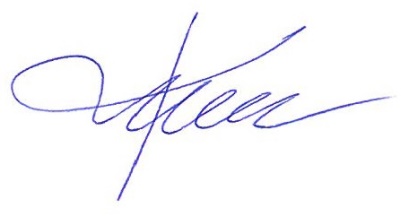 KWARTALNE SPRAWOZDANIE Z DZIAŁALNOŚCI EMITENTASpółki zależneNa dzień sporządzenia niniejszego sprawozdania, Spółka CAPITAL SERVICE S.A. jest jednostką dominującą wobec dwóch spółek:spółki KOMTOD Sp. z o. o. S.K.A. (z udziałem w kapitale zakładowym w wysokości 100%),spółki CAPITAL SERVICE BRAND MANAGEMENT Sp. z o. o. (z udziałem w kapitale zakładowym w wysokości 100%).	Podstawowe informacje dotyczące spółek zależnych przedstawia poniższa tabela:Tabela. Informacje o spółkach zależnychWykres. Struktura Grupy KapitałowejCharakterystyka istotnych dokonań lub niepowodzeń emitenta wraz z opisem najważniejszych czynników i zdarzeń, w szczególności o nietypowym charakterze, mających wpływ na osiągnięte wynikiPrzedterminowy wykup obligacji serii D	Dnia 14 stycznia 2016 r. CAPITAL SERVICE S.A. dokonała przedterminowego wykupu 1.770 (jednego tysiąca siedmiuset siedemdziesięciu) sztuk obligacji serii D, o wartości nominalnej 1.000,00 zł (jeden tysiąc złotych) każda.	Zgodnie z § 9 pkt. 3 Warunków Emisji Obligacji serii D Spółki, wykup został dokonany przez wypłatę każdemu Obligatariuszowi wskazanemu w ewidencji obligacji prowadzonej dla obligacji serii D Spółki kwoty równiej wartości nominalnej obligacji serii D, odsetek należnych za ostatni okres odsetkowy do przedterminowego wykupu (z wyłączeniem tego dnia) oraz premii za opcję wcześniejszego wykupu, liczonej jako procent wartości nominalnej w wysokości 0,5% (pięciu dziesiątych procenta).Sprzedaż wierzytelności CAPITAL SERVICE S.A. kontynuuje podjętą w 2014 roku decyzję o zaniechaniu windykacji sądowej i we własnym zakresie przeprowadziło w 2016 r. transakcję sprzedaży przeterminowanych wierzytelności - w miesiącu marcu CAPITAL SERVICE S.A. zbyło pakiet wierzytelności przeterminowanych powyżej 90 dni. Należności te były pokryte w całości rezerwami.  W wyniku tej transakcji CAPITAL SERVICE S.A. uzyskało przychód w wysokości 761.240,68 zł. Projekt strategiczny – zakup i implementacja silnika scoringowego	Obecnie zaimplementowany w CAPITAL SERVICE S.A. moduł scoringowy zbudowany został w ramach wewnętrznych zasobów firmy i funkcjonuje w ramach systemu oceny wniosków (CRM).	 Mając na uwadze realizację strategii firmy, która zakłada dynamiczny rozwój bazy Klientów, rozszerzenie kanałów dystrybucji, jak również planowane modyfikacje oferty produktowej, Zarząd CAPITAL SERVICE S.A. podjął decyzję o zakupie niezależnego, zewnętrznego systemu scoringowego (score engine), rozwiązania gwarantującego najlepsze praktyki w segmencie finansowym. 		W ramach ogłoszonego projektu w IV kwartale 2015 r., wyłoniono zewnętrznego dostawcę rozwiązania. W marcu 2016 r. podpisana została umowa wdrożeniowa, obecnie - zgodnie z harmonogramem prac - dokonano instalacji oprogramowania oraz trwają prace integracyjne z wewnętrznymi systemami. Wdrożenie produkcyjne nowego silnika  scoringowego zaplanowane zostało na III kwartał 2016 r.	Rozwój podstawowej działalności Emitenta w I kwartale 2016 r.Sieć dystrybucji i sprzedaży produktówW I kwartale 2016 r. dystrybucja produktów oferowanych przez CAPITAL SERVICE S.A. odbywała się tylko i wyłącznie na rynku krajowym oraz przy wykorzystaniu następujących kanałów sprzedaży: własnej sieci oddziałów terenowych, Internetu, przedstawicieli i partnerów handlowych (brokerów finansowych) oraz własnego Contact Center. Z początkiem 2016 r. CAPITAL SERVICE S.A. rozpoczęła rozbudowywanie kolejnych kanałów sprzedaży – oddziałów franczyzowych i partnerskich. Zwiększenie liczby oddziałów własnych w 2015 roku pozwoliło na dotarcie do wielu nowych potencjalnych Klientów. Ruch ten okazał się o tyle istotny, że zaspokoił niszę podażową w tym zakresie z uwagi na to, że większość instytucji pożyczkowych zainwestowała w ubiegłym roku w zdalne kanały sprzedażowe, w tym przede wszystkim – Internet. Poprzedni rok –  2015 pokazał, że Klient CAPITAL SERVICE S.A. oczekuje bezpośredniego spotkania z Doradcą Klienta w oddziale KREDYTOK i w takiej konfiguracji  czuje się najbardziej komfortowo. W bieżącym roku zamierzeniem CAPITAL SERVICE S.A. jest intensywny rozwój sieci oparty na oddziałach franczyzowych i partnerskich.  CAPITAL SERVICE S.A. do końca roku zamierza otworzyć 20 nowych placówek opartych właśnie na takich modelach. Oprócz tego zagęszczenie sieci sprzedaży będzie odbywać się poprzez  budowę sieci agentów skupionych wokół placówek oraz wykorzystanie obcych sieci sprzedaży i obsługi Klienta do dystrybucji oferowanych przez CAPITAL SERVICE S.A. produktów.Rysunek. Mapa zasięgu sieci własnej oddziałów KredytOK. 	Poza tradycyjną siecią stacjonarną CAPITAL SERVICE S.A. rozwija nowoczesne kanały pozyskiwania, sprzedaży i dystrybucji oferty własnej. W związku z tym Internet i obsługa telefoniczna są znaczącym źródłem przychodów ze sprzedaży. Niebagatelne znaczenie ma tutaj posiadanie własnego Contact Center, poprzez które prowadzona jest z sukcesem sprzedaż produktu pożyczkowego dedykowanego seniorom – pożyczki Senior Ratki. Wypłata tej pożyczki, z uwagi na wygodę Pożyczkobiorcy, może zostać dokonana w dowolnej Placówce Poczty Polskiej lub kasie Banku Pocztowego.Oferta produktowa	Przedmiotem działalności CAPITAL SERVICE S.A. jest udzielanie pożyczek gotówkowych osobom fizycznym i ich kompleksowa obsługa. CAPITAL SERVICE S.A. funkcjonuje na rynku pożyczek pozabankowych  od 2001 r. 	Rok 2016 rozpoczął się od intensywnej pracy nad dostosowaniem oferty produktowej do zmieniających się warunków prawnych. W okresie od stycznia do marca 2016 r. zostały wprowadzone do oferty następujące produkty:W styczniu 2016 r.  wprowadzono  Komfort Ratkę; Produkt ten stanowił propozycję dla Klientów zainteresowanych środkami finansowymi w niedużej kwocie i był korzystną alternatywą dla osób, które ze względu na niski dochód lub trudności w jego udokumentowaniu, nie mogły skorzystać z innego produktu oferowanego przez CAPITAL SERVICE S.A.W marcu 2016 r. udostępniono kolejny produkt o nazwie Szybka Pożyczka. Szybka Pożyczka jest krótkoterminową pożyczką gotówkową, zastępującą Komfort Ratkę i łączącą w sobie najlepsze cechy  podobnych produktów oferowanych przez CAPITAL SERVICE  S.A. Aktualnie  jest aktualnie jednym z  podstawowych produktów tej kategorii w ofercie Grupy. 	Poza wprowadzeniem nowych produktów do oferty zostały także zmodyfikowane dotychczasowe produkty, tj. Pożyczka Ratalna i Senior Ratka. W najbliższym czasie planowane jest  także rozszerzenie oferty o m.in. nowe produkty finansowe we współpracy z bankami i innymi instytucjami finansowymi, które pozwolą na dotarcie do bardziej wymagających Klientów – zainteresowanych  produktami o wyższym kapitale i dłuższym okresie kredytowania.	Wszystkie produkty oferowane przez CAPITAL SERVICE. S.A. w I kwartale 2016 r. przedstawia poniższa tabela.Tabela. Produkty oferowane przez CAPITAL SERVICE S.A. w I kwartale 2016 r.Sprzedaż w I kwartale 2016 r., baza Klientów i portfel pożyczkowyTak jak w poprzednich okresach CAPITAL SERVICE S.A. prowadziła sprzedaż produktów z wykorzystaniem wszystkich posiadanych kanałów dystrybucji, a akcja sprzedażowa wspierana była działaniami marketingowymi, wykorzystującymi różne sposoby dotarcia do Klientów.W I kwartale bieżącego roku  CAPITAL SERVICE S.A. udzieliła pożyczek o wartości  38 121 tys. zł.  W porównaniu z tym samym okresem ubiegłego roku, oznacza to prawie 23 %  wzrost wartości sprzedaży. Poniżej przedstawiono wykres sprzedaży pożyczek w omawianych okresach.Konsekwencją dokonanej w 2015 r. rozbudowy sieci sprzedaży - otwarciem 45 nowych oddziałów terenowych, wprowadzeniem nowych kanałów pozyskiwania Klientów (agenci) oraz wzbogaceniem oferty (pożyczki ratalne, karta pożyczkowa)  - jest znaczący i dynamiczny wzrost liczby Klientów w I kwartale 2016 r. Profil Klienta korzystającego z usług CAPITAL SERVICE S.A. jest uzależniony od kanału sprzedaży. Wśród Klientów należących do segmentu tradycyjnego (pożyczki udzielane w oddziale terenowym) większość stanowią osoby starsze dla których duże znaczenie ma bezpośredni kontakt z doradcą.  Dla Emerytów i Rencistów dedykowany jest także produkt - Senior Ratka – którą można otrzymać podczas jednej rozmowy telefonicznej z Doradcami Contact Center, a jej głównym atutem jest możliwość odbioru gotówki w dowolnej Placówce Poczty Polskiej lub Kasie Banku Pocztowego. Należy nadmienić, iż w bieżącym roku poza siecią własną zaczną pojawiać się dodatkowo placówki partnerskie i franczyzowe. Poniższy wykres przedstawia ilości nowych Klientów w podziale na kanały ich pozyskania.Wartość aktywnego portfela pożyczkowego rośnie równie dynamicznie jak w poprzednich okresach (portfel, który nie został zaklasyfikowany jako stracony tj. spłaty nie są opóźnione więcej niż 90 dni bądź z innych powodów wierzytelność nie została uznana za straconą). Za przyczynę tego wzrostu można uznać przede wszystkim rosnące zaufanie Klientów do CAPITAL SERVICE S.A., jak również systematyczne i efektywne dostosowywanie oferty do ich potrzeb. Jednym słowem CAPITAL SERVICE S.A. uzupełnia oferty banków, które często są nieaktywne i nie posiadają odpowiednio dostosowanego produktu dla Klientów, zainteresowanych pożyczką na drobną kwotę, krótki okres i pragnących ją mieć szybko na swoim koncie, jak również posiada korzystniejszą ofertę niż inne firmy pożyczkowe na rynku.Należy zauważyć, że zmianie ulega także struktura portfela pożyczkowego, albowiem strategiczną decyzją Zarządu zwiększa się udział pożyczek ratalnych kosztem „chwilówek”. Pożyczka ratalna oferowana przez CAPITAL SERVICE S.A. jest przeznaczona dla Klientów poszukujących tańszej oferty niż „chwilówki”, a jednocześnie spełniających bardziej rygorystyczne wymagania dotyczące zdolności kredytowej. Takie działanie ma na celu dywersyfikację ryzyka i budowania wartości CAPITAL SERVICE S.A. w oparciu o różne produkty i zróżnicowane grupy Klientów. CAPITAL SERVICE S.A. dba o także o jakość posiadanego portfela pożyczkowego. Na bieżąco sprzedawane są portfele stracone, co  poprawia płynność i umożliwia reinwestowanie odzyskanych środków. Wyniki finansowe wypracowane w I kwartale 2016 r.Głównym źródłem przychodów generowanych przez CAPITAL SERVICE S.A. są przychody uzyskiwane z tytułu sprzedaży pożyczek gotówkowych osobom fizycznym oraz ich obsługa. Wzrost przychodów ze sprzedaży w porównaniu do analogicznego okresu roku poprzedniego wyniósł 76,10 %, wcześniej dynamika była na poziomie 57%. Jest to wynik między innymi rozwoju sieci oddziałów terenowych w 2015 r., jak również sprzedaży nowych i zmodyfikowanych produktów, które poszerzyły ofertę CAPITAL SERVICE S.A. Nie bez znaczenia pozostaje także stale rozwijająca się sieć Partnerów Handlowych i Przedstawicieli, wspierających oddziały terenowe w pozyskiwaniu Klientów. CAPITAL SERVICE S.A. w kolejnych okresach oczekuje dalszego przyspieszenia dynamiki wzrostu przychodów.Wynik na pozostałej działalnościSzerszego komentarza wymaga wynik na pozostałej działalności oraz działalności finansowej. Wysoka wartość pozostałych przychodów operacyjnych wynika w znacznej mierze z rozwiązania rezerw celowych w związku ze sprzedażą wierzytelności przeterminowanych (realizowaną przez wniesienie portfeli wierzytelności do zależnej Spółki osobowej, której udziały zostały następnie sprzedane). Z drugiej strony wartość nominalna sprzedawanych wierzytelności wniesionych aportem do Spółki osobowej, w chwili sprzedaży Spółki prezentowana jest jako koszt finansowy. Przychód ze zrealizowanej transakcji prezentowany jest w przychodach finansowych.	Zyski  wypracowane przez CAPITAL SERVICE  S.A. są w pełni reinwestowane, dzięki temu kapitały własne systematycznie się umacniają. Poniżej zestawienie kluczowych wskaźników finansowych za I kwartał 2015 oraz 2016.Na podstawie poniższych danych widać, że wskaźniki zadłużenia pozostają na bezpiecznym poziomie. Na wysokim poziomie utrzymują się także wskaźniki rentowności , które w kolejnych miesiącach powinny się systematycznie poprawiać w związku ze zwiększaniem  efektywności  placówek otwartych w 2015 roku oraz stałym wzrostem sprzedaży w Grupie. Wskaźniki płynności w stosunku do danych  z analogicznego okresu roku poprzedniego uległy znaczącej poprawie. Opis podstawowych zagrożeń i ryzyk, które zdaniem emitenta są istotne dla oceny jego zdolności wywiązywania się ze zobowiązań wynikających z wyemitowanych dłużnych instrumentów finansowychRyzyka związane bezpośrednio z Emitentem i prowadzoną przez niego działalnościąRyzyko zmiany cen oferowanych produktów	Jako składowe tego ryzyka należy wymienić: •	ryzyko zmiany cen wymuszone przez zmiany w prawie,•	ryzyko zmian cen wymuszone przez działania konkurencji.	W dniu 10 września 2015 r. ogłoszono Ustawę z dnia 5 sierpnia 2015 r. o zmianie ustawy o nadzorze nad rynkiem finansowym oraz niektórych innych ustaw. Ustawa ta wprowadziła znaczące zmiany w Ustawie o kredycie konsumenckim, będącej podstawowym aktem prawnym, na podstawie którego CAPITAL SERVICE S.A. prowadzi działalność pożyczkową. Główną zmianą w aspekcie działalności CAPITAL SERVICE S.A. jest wprowadzenie przez ustawodawcę limitu na pozaodsetkowe koszty kredytu, a zatem instytucji nieznanej na gruncie obowiązującej dotychczas ustawy. 	W celu ograniczenia negatywnych konsekwencji zaistnienia tego ryzyka CAPITAL SERVICE S.A. poszerza i nadal będzie poszerzać swoją ofertę o tańsze pożyczki ratalne. Wraz z coraz większą sprzedażą, a w konsekwencji podnoszeniem rentowności, istnieje możliwość obniżenia cen oferowanych pożyczek, o ile zajdzie taka konieczność. 	Zmiany w przepisach regulujących działalność instytucji pożyczkowych wpłynęły również na działalność podmiotów stanowiących konkurencję CAPITAL SERVICE S.A. Przepisy znowelizowanej ustawy dotyczące limitu pozaodsetkowych kosztów kredytu, na dzień sporządzenia niniejszego Raportu Kwartalnego  funkcjonują jedynie od przeszło 2 miesięcy (weszły w życie w dniu 11 marca 2016 r.), stąd ocena ich skutków w zakresie rentowności produktów na ten moment jest niepełna. Niemniej jednak należy stale monitorować ww. zdarzenia oraz zachowania rynkowe pozostałych podmiotów rynku finansowego. CAPITAL SERVICE S.A. przewiduje, iż - by zachować konkurencyjność swojej oferty – będzie musiała dostosować cenniki swoich produktów do sytuacji obowiązującej na rynku, a spowodowanej przez zmiany w przepisach prawa. 	Ryzyko, o którym mowa w przedmiotowym punkcie, jest wysokie, jednakże minimalizowane jest poprzez stosowanie rozwiązań wypracowanych w drodze stałej współpracy z Konferencją Przedsiębiorstw Finansowych – Związkiem Pracodawców oraz renomowanymi kancelariami prawnymi oraz doradcami podatkowymi.Ryzyko związane z celem strategicznymCelem strategicznym Emitenta jest osiągnięcie i utrzymanie wysokiej pozycji na polskim rynku produktów i usług finansowych oferowanych przez instytucje niebankowe. Emitent w swojej strategii rozwoju, zakłada istotne zwiększenie portfela pożyczek. Pozytywne wyniki realizacji przyjętej strategii uzależnione są od efektywności prowadzonej działalności, dostępu do kapitału oraz adaptacji do zmiennych warunków otoczenia gospodarczego. Do najważniejszych czynników wpływających na sektor pożyczek pozabankowych można zaliczyć: przepisy prawa, dostępność produktów i usług finansowych oraz kondycję gospodarstw domowych. Działania Emitenta podejmowane w wyniku złej oceny wpływu otoczenia bądź nieumiejętnego dostosowania się do zmiennych warunków tego otoczenia mogą mieć negatywny wpływ na wyniki prowadzonej przez Emitenta działalności. Istnieje zatem ryzyko nieosiągnięcia założonego celu strategicznego.	W celu ograniczenia przedmiotowego ryzyka Emitent na bieżąco analizuje czynniki mogące mieć potencjalnie niekorzystny wpływ na jego działalność i wyniki, a w razie potrzeby podejmuje niezbędne decyzje i działania dostosowawcze w ramach realizowanej strategii.Ryzyko kredytowe i istotnych zakłóceń przepływów środków pieniężnych oraz utraty płynności finansowej, na jakie narażony jest Emitent	Ryzyko kredytowe w  CAPITAL  SERVICE S.A. definiowane jest jako to potencjalne ryzyko, na jakie narażone jest CAPITAL SERVICE S.A.  z tytułu zawarcia transakcji kredytowych, skutkujące możliwością nie odzyskania udzielonych kwot, utratą dochodu lub poniesieniem straty finansowej. Jest ono wypadkową z obszaru produktu kredytowego, procesu kredytowania, a z drugiej strony działań ograniczających możliwość poniesienia strat.  	Celem CAPITAL SERVICE S.A. jest budowa bezpiecznego, stabilnego portfela kredytowego:gwarantującego bezpieczeństwo środków własnych,przynoszącego przychody założone w planie finansowym, przy utrzymaniu poziomu należności zagrożonych na poziomie nie wyższym niż przyjęty w planie finansowym CAPITAL SERVICE S.A.	Proces zarządzania ryzykiem kredytowym obejmuje:analizę ryzyka  portfela kredytowego,określanie kryteriów zawierania transakcji oraz podejmowania decyzji kredytowych gwarantujących udzielenie pożyczek Klientom posiadającym zdolność spłaty zobowiązań wobec CAPITAL SERVICE S.A.,monitorowanie i raportowanie w zakresie jakości portfeli kredytowych,tworzenie parametrów do tworzenia rezerw celowych.	Działalność prowadzona przez Emitenta opiera się na udzielaniu pożyczek gotówkowych osobom fizycznym. Wraz ze wzrostem skali działalności ryzyko zakłóceń przepływów środków pieniężnych oraz utraty płynności finansowej będzie nabierało coraz większego znaczenia. Na ryzyko to składają się między innymi:ryzyko błędnego zaplanowania rzeczywistego zapotrzebowania na środki pieniężne, w tym zapotrzebowania na finansowanie zewnętrzne,ryzyko braku zapewnienia wystarczających środków pieniężnych na prowadzoną akcję kredytową,ryzyko udzielania pożyczek Klientom, którzy nie spłacą tych pożyczek, ryzyko opóźnień w spłacie lub brak spłaty wierzytelności pożyczkowych i pochodnych,ryzyko braku terminowej obsługi długu,ryzyko postawienia w stan natychmiastowej wymagalności istotnych zobowiązań CAPITAL SERVICE S.A.	W ocenie CAPITAL SERVICE S.A. pierwsze z wymienionych ryzyk jest w sposób właściwy ograniczone do akceptowalnego poziomu. Ryzyko to jest ograniczone poprzez zbudowanie sprawnego Działu Analiz i Raportowania (DAiR) odpowiedzialnego m.in. za modelowanie finansowe, w tym zapotrzebowania na gotówkę i finansowanie zewnętrzne. Doświadczenia pokazują, iż estymacje przygotowywane przez DAiR pozwalają z wystarczającą precyzją i wyprzedzeniem zaplanować zapotrzebowanie na finansowanie zewnętrzne. Na potrzeby określenia zapotrzebowania na finansowanie zewnętrzne CAPITAL SERVICE S.A. określiła również minimalne stany dostępnych środków pieniężnych na takim poziomie, aby nie występowały zakłócenia w zakresie płynności. Estymacje finansowe są krocząco aktualizowane i adaptowane do zmieniającej się sytuacji. 	Pozyskanie finansowania jest kluczowe dla dynamicznego rozwoju CAPITAL SERVICE S.A.  w kierunkach określonych w strategii (rozwoju kanałów sprzedaży, rozwoju oferty produktowej, zaangażowania w rozwój oddziałów franczyzowych i partnerskich). W tym celu CAPITAL SERVICE S.A. dba o transparentność swojej działalności, posiada przejrzystą strukturę właścicielską, współpracuje z renomowanym audytorem, wprowadza wybrane serie obligacji na rynek Catalyst, publikuje dane finansowe w cyklach kwartalnych, pomimo braku takiego obowiązku, jak również na bieżąco informuje inwestorów o podejmowanych przez siebie istotnych działaniach poprzez publikowanie raportów bieżacych. Realizując strategię CAPITAL SERVICE S.A. dba jednocześnie o zachowanie rentowności, w efekcie zaś poprawia wyniki i zwiększa kapitały własne, zachowując dzięki temu bezpieczne poziomy zadłużenia i pełną zdolność do obsługi długu. W ocenie Zarządu te wszystkie działania pozwolą w sposób trwały uzyskać dostęp do zewnętrznych źródeł finansowania.  	Ryzyko udzielania pożyczek Klientom, którzy nie spłacą tych pożyczek w terminie CAPITAL SERVICE S.A. ogranicza do akceptowalnego poziomu zapewniającego odpowiednią rentowność działalności – innymi słowy -  w interesie CAPITAL SERVICE S.A. nie jest minimalizowanie tego ryzyka, ale znalezienie takiego akceptowalnego jego poziomu, który zapewni sprzedaż w wysokości pozwalającej na osiągnięcie oczekiwanej rentowności. Spółka stara się to zrealizować poprzez budowanie odpowiednich modeli scroringowych i reguł antyfraud, ich ciągłe ulepszanie oraz bieżące monitorowanie portfeli w celu identyfikowania niepożądanych tendencji i podejmowania natychmiastowych działań dla ich wyeliminowania. W celu oceny zdolności kredytowej klientów Spółka współpracuje z wszystkim znaczącymi biurami informacji gospodarczej, to jest: BIG Infomonitor, KRD czy ERIF. 	Ryzyko opóźnień w spłacie wierzytelności pożyczkowych i pochodnych jest ograniczone poprzez sprawną windykację. Procesy windykacyjne są uregulowane poprzez wewnętrzne procedury, których skuteczność jest na bieżąco monitorowana. Ponadto systemy premiowe są tak zbudowane, aby motywować doradców Klienta do jak najszybszego ściągania nieterminowych wierzytelności. Dodatkowo specyfiką działalności  jest udzielanie pożyczek gotówkowych dużej grupie Klientów (osób fizycznych) na relatywnie niewielkie kwoty, w efekcie nie występuje ryzyko koncentracji zadłużenia. Ponadto należności przeterminowane powyżej 90 dni podlegają systematycznej sprzedaży. 	Ryzyko nieterminowej obsługi długu oraz ryzyko postawienia w stan natychmiastowej wymagalności istotnych zobowiązań CAPITAL SERVICE S.A. w ocenie Zarządu jest czysto hipotetyczne. Wszystkie zobowiązania obsługiwane są terminowo i na moment bieżący i w dającej się racjonalnie ocenić perspektywie nie występują żadne zagrożenia w tym zakresie. Ryzyko ogłoszenia upadłości EmitentaRyzyko ogłoszenia upadłości przez Emitenta jest nierozerwalnie związane z ryzykiem utraty płynności finansowej przez Emitenta. W myśl art. 20 ustawy z dnia 28 lutego 2003 r. Prawo upadłościowe , wniosek o ogłoszenie upadłości może zgłosić każdy z wierzycieli dłużnika, który stał się niewypłacalny w rozumieniu ustawy, tj. nie wykonuje swoich wymagalnych zobowiązań pieniężnych lub gdy jego zobowiązania przekroczą wartość jego majątku, nawet wówczas, gdy na bieżąco zobowiązania te wykonuje. Sytuację prawną dłużnika oraz jego wierzycieli, a także postępowanie w sprawie ogłoszenia upadłości regulują przepisy ww. ustawy Prawo upadłościowe oraz Ustawy z dnia 15 maja 2015 r. Prawo restrukturyzacyjne.Emitent dokłada wszelkich starań, aby wszystkie wymagalne zobowiązania były regulowane na bieżąco oraz utrzymuje bezpieczny poziom zadłużenia i - w dającej się przewidzieć przyszłości - nie widzi możliwości wystąpienia ryzyka ogłoszenia upadłości.Ryzyko utraty kluczowych pracowników i członków ZarząduNa działalność Emitenta duży wpływ wywiera doświadczenie, umiejętności oraz jakość pracy zatrudnionych kluczowych pracowników i członków Zarządu. Dokłada się wszelkich starań, by obecnie zatrudnieni kluczowi pracownicy pozostali związani z Emitentem przez długi okres czasu i utożsamiali się z nim. Współpraca Emitenta z  kluczowymi pracownikami ma charakter indywidualny, Emitent stosuje satysfakcjonujący system wynagrodzeń i dodatkowych świadczeń. W opinii Emitenta, w chwili obecnej nie ma zagrożenia odejścia grupy kluczowych pracowników, które mogłoby w sposób znaczący utrudnić prowadzenie działalności lub realizację strategii rozwoju Emitenta.Szeroki zakres kluczowych zadań wykonywany jest przez Zarząd. Emitent nie jest w stanie zapewnić, że ewentualna rezygnacja Prezesa Zarządu nie będzie miała negatywnego wpływu na bieżącą działalność, realizowaną strategię oraz wyniki operacyjne Emitenta. Wraz z odejściem Prezesa Zarządu Emitent mógłby zostać pozbawiony know-how z zakresu zarządzania Spółką i prowadzenia jego działalności operacyjnej.Ryzyko związane z wykorzystaniem kapitałów obcychW prowadzonej działalności gospodarczej Emitent posługuje się długo- i krótkoterminowym kapitałem obcym. Obecnie zobowiązania Emitenta z tytułu zaciągniętych kredytów i pożyczek obsługiwane są terminowo, lecz w dłuższej perspektywie, w przypadku pogorszenia się sytuacji finansowej Emitenta, nie można wykluczyć problemów z ich spłatą. Niewywiązywanie się przez Emitenta z postanowień zawartych umów może skutkować postawieniem zadłużenia w części lub w całości w stan natychmiastowej wymagalności, a w razie braku spłaty wierzyciel może wystąpić do sądu z wnioskiem o ogłoszenie upadłości Emitenta.Emitent podejmuje działania mające na celu utrzymanie optymalnej struktury kapitałów poprzez zwiększanie zarówno kapitału własnego, jak i pozyskiwanie kapitału obcego.Ryzyko związane z negatywnym PR wobec EmitentaEmitent działa na trudnym, narażonym na negatywny odbiór, rynku pożyczek gotówkowych dla osób fizycznych. Negatywny PR wobec marek własnych Emitenta i samego Emitenta może utrudnić lub uniemożliwić pozyskiwanie nowych klientów, a tym samym zakłócić funkcjonowanie sieci oddziałów własnych a w konsekwencji prowadzenie biznesu lub spowodować dodatkowe obciążenia finansowe Emitenta. Efektem negatywnego PR może być również utrata zaufania obecnych i potencjalnych klientów, co może mieć wpływ na wyniki osiągane przez Emitenta w przyszłości.Aby zminimalizować negatywne skutki tego zjawiska, Emitent stale prowadzi działania mające na celu budowanie jej pozytywnego wizerunku, w tym również działalność społeczną. Przede wszystkim jednak Emitent rozwija swoją ofertę produktową tak, aby oferować swoim obecnym i potencjalnym klientom produkty dopasowane do ich potrzeb i możliwości finansowych. Przykładem takich działań jest wprowadzenie pożyczki ratalnej z okresem spłaty już od 6 miesięcy. W przypadku tego produktu spłata każdej raty powoduje również spłatę kapitału pożyczki, co przyczynia się do tego, że klient nie wpada w spiralę zadłużenia. Ryzyko związane z lokalizacjami oddziałów sieci własnejRozwój sieci własnej oddziałów działającej pod marką KredytOK oraz sytuacja finansowa Emitenta determinowane są głównie przez wielkość sprzedaży realizowanej za ich pośrednictwem. Na to z kolei ma wpływ liczba oddziałów działających w strukturach sieci Emitenta i ich lokalizacja. O rozpoznawalności marki KredytOK w dużym stopniu decyduje umiejscowienie samego lokalu w danej miejscowości. Istnieje ryzyko, że nowe oddziały sieci będą powstawać lub już powstały w niedogodnych lokalizacjach, co może mieć odzwierciedlenie w małym popycie na produkty oferowane przez Emitenta. To z kolei może znaleźć przełożenie w braku rentowności oddziałów oraz – w konsekwencji – w pogorszeniu sytuacji finansowej Spółki.Ryzyko to ograniczane jest starannym procesem wyboru lokalizacji, wysoką jakością usług świadczonych 
w oddziałach, nieustannie weryfikowaną przez Emitenta, a także konkurencyjną ofertą produktową. Ryzyko związane z przetwarzaniem danych osobowychNa działalność CAPITAL SERVICE S.A. istotny wpływ ma Ustawa o ochronie danych osobowych. Organem do spraw ochrony danych osobowych jest Generalny Inspektor Ochrony Danych Osobowych. Istnieje ryzyko, że jego interpretacja regulacji będzie inna niż stosowana przez CAPITAL SERVICE S.A., co w konsekwencji może prowadzić do wszczęcia postępowania administracyjnego i w jego konsekwencji nawet do zastosowania wobec Spółki przepisów karnych.Należy mieć jednak na uwadze, że Emitent wprowadził szczegółowe procedury oraz stosuje środki techniczne i organizacyjne zapewniające ochronę przetwarzanych danych osobowych, a w szczególności zabezpiecza dane przed ich udostępnieniem osobom nieupoważnionym, przetwarzaniem z naruszeniem Ustawy o ochronie danych osobowych oraz zmianą, utratą, uszkodzeniem lub zniszczeniem.Z posiadaniem i przetwarzaniem danych osobowych związane jest również ryzyko włamań do baz danych, w których przechowywane są poufne dane osobowe klientów Emitenta czy też innych naruszeń przepisów Ustawy o ochronie danych osobowych. Zdarzenia takie mogą wpłynąć negatywnie na postrzeganie Emitenta, a w konsekwencji przyczynić się do utraty klientów i pogorszenia wyników finansowych oraz dodatkowo mogą narazić Emitenta na odpowiedzialność odszkodowawczą.Wobec powyższego należy podkreślić, że wykorzystywany przez Emitenta zintegrowany system informatyczny chroniony jest zgodnie z wymogami rozporządzenia Ministra Spraw Wewnętrznych i Administracji z dnia 29 kwietnia 2004 r. w sprawie dokumentacji przetwarzania danych osobowych oraz warunków technicznych i organizacyjnych, jakim powinny odpowiadać urządzenia i systemy informatyczne służące do przetwarzania danych.	W opinii Emitenta stosowane procedury i zabezpieczenia w sposób istotny ograniczają przedmiotowe ryzyka.Ryzyka związane z otoczeniem EmitentaRyzyko związane z sytuacją makroekonomiczną PolskiRozwój Emitenta jest w pewnym stopniu skorelowany z ogólną sytuacją gospodarczą Polski, na terenie której oferuje swoje produkty oraz będącej jednocześnie głównym rejonem aktywności Klientów. Do głównych czynników o charakterze ogólnogospodarczym wpływających na działalność Emitenta można zaliczyć: tempo wzrostu gospodarczego, poziom średniego wynagrodzenia brutto i stopień zadłużenia jednostek gospodarczych i gospodarstw domowych. Istnieje ryzyko, że spowolnienie tempa wzrostu gospodarczego czy wzrost zadłużenia jednostek gospodarczych i gospodarstw domowych mogą mieć negatywny wpływ na popyt na produkty Emitenta, co w konsekwencji może przełożyć się na pogorszenie jego wyników finansowych.Ryzyko ze strony konkurencjiBranża, w której Emitent prowadzi działalność, charakteryzuje się wysoką konkurencyjnością, funkcjonuje w niej znaczna liczba podmiotów o różnej skali działania. W związku z powyższym oraz mając na uwadze możliwość wejścia do tego sektora nowych podmiotów o podobnej do Emitenta skali działania, istnieje ryzyko zmniejszenia popytu na oferowane przesz Spółkę produkty. W konsekwencji może to mieć wpływ na realizację założonej przez Emitenta strategii rozwoju oraz osiągane wyniki finansowe. Emitent nie jest w stanie przewidzieć, czy i w jakim stopniu w przyszłości jego oferta będzie atrakcyjna dla klientów. Niniejsze ryzyko ograniczane jest poprzez realizowaną strategię rozwoju – dywersyfikację produktową i rozwój usług, podnoszenie ich jakości, a także działania Emitenta zmierzające do zwiększenia liczby oddziałów i portfela pożyczek, jak również dywersyfikację kanałów sprzedaży i rozwój sieci franczyzowej, a tym samym wzmocnienia pozycji rynkowej.Ryzyko związane z otoczeniem prawnymDuże znaczenie dla działalności Spółki ma Ustawa o kredycie konsumenckim, która reguluje m.in. prawa i obowiązki kredytodawców. W dniu 5 sierpnia 2015 r. Sejm Rzeczpospolitej Polskiej uchwalił Ustawę o zmianie Ustawy 
o nadzorze nad rynkiem finansowym, Ustawy Prawo bankowe oraz niektórych innych ustaw, w tym – Ustawy o kredycie konsumenckim. Dnia 10 września 2015 r. Ustawa, o której mowa wyżej, została ogłoszona w Dzienniku Ustaw  Rzeczypospolitej Polskiej.Istotność nowelizacji prawa w zakresie Ustawy o kredycie konsumenckim z punktu widzenia Spółki polega przede wszystkim na ograniczeniu pozaodsetkowych kosztów kredytu konsumenckiego. Vacatio legis dla przepisów ograniczających całkowity koszt kredytu wynosi 6 miesięcy od dnia ogłoszenia w Dzienniku Ustaw, co oznacza, że niniejsze przepisy weszły w życie dnia 11 marca 2016 r. Spółka w sposób aktywny, w ramach Konferencji Przedsiębiorstw Finansowych w Polsce – Związku Pracodawców, uczestniczyła w pracach nad nowelizacją przepisów oraz w pracach tej organizacji związanych z interpretacją nowoobowiązujących przepisów prawa.Spółka opracowała rozwiązania, które zostały wdrożone do  dnia wejścia w życie przepisów ograniczających wysokość pozaodsetkowych kosztów kredytu konsumenckiego. Rozwiązania te zapewnią Spółce dotychczasową marżowość na jej produktach oraz zagwarantują jej możliwość dalszego rozwoju w nowym otoczeniu prawnym. Strategia dywersyfikowania produktów, skutecznie realizowana od początku ubiegłego roku, ma na celu zapewnienie maksymalnego efektu biznesowego przy jednoczesnej zgodności formalno – prawnej ze z wprowadzonymi zmianami. Ryzyko związane z interpretacją przepisów podatkowychCAPITAL SERVICE S.A., podobnie jak wszystkie podmioty gospodarcze, narażona jest na nieprecyzyjne zapisy w uregulowaniach prawno-podatkowych. Mogą one spowodować powstanie rozbieżności interpretacyjnych, w szczególności w odniesieniu do operacji związanych z podatkiem dochodowym, podatkiem od czynności cywilnoprawnych i podatkiem VAT. W związku z powyższym istnieje ryzyko, że w ramach prowadzonej przez Spółkę działalności i pomimo stosowania przez nią indywidualnych interpretacji podatkowych, interpretacja Urzędu Skarbowego odpowiedniego ze względu na siedzibę Spółki może różnić się od przyjętej przez tę Spółkę. Dlatego też na bieżąco śledzi ona zmiany w prawie podatkowym, dokonuje cyklicznych przeglądów podatkowych oraz planuje swoje działania w tym obszarze z odpowiednim wyprzedzeniem.Ryzyko związane ze zmianami w przepisach podatkowych oraz ze zmianą prawaSystem podatkowy w Polsce oraz jego interpretacje dokonywane przez organy podatkowe podlegają częstym zmianom. W związku z powyższym Obligatariusze mogą w przyszłości być narażeni na niekorzystne zmiany, przede wszystkim dotyczące stawek podatkowych, co może negatywnie wpłynąć na zwrot z dokonanej inwestycji w Obligacje.Warunki Emisji Obligacji podlegają przepisom polskiego prawa obowiązującego w dniu emisji Obligacji. Przepisy polskiego prawa oraz praktyka administracyjna mogą ulec zmianom w okresie do wykupu Obligacji. W związku z powyższym istnieje ryzyko, iż ewentualne zmiany w polskim prawie bądź postanowienia sądowe mogą mieć wpływ na zakres praw i obowiązków zarówno Emitenta jak i Obligatariuszy w okresie zapadalności Obligacji.Ryzyko związane z niewypłacalnością pożyczkobiorców Podstawowym ryzykiem dotyczącym działalności CAPITAL SERVICE S.A. jest niespłacalność przez pożyczkobiorców zobowiązań wobec CAPITAL SERVICE S.A.. Pożyczkobiorcy zobowiązani są do zapłaty kwoty pożyczki (kapitału), odsetek, prowizji oraz – w sytuacji opóźnień w płatnościach – odsetek z tytułu opóźnienia, jak również kosztów przeprowadzonych czynności windykacyjnych. Ryzyko związane z opóźnieniem płatności od pożyczkobiorców bądź z całkowitą ich niewypłacalnością wynika przede wszystkim z kształtowania się kondycji ekonomicznej pożyczkobiorców oraz z ogólnej sytuacji gospodarczej kraju.Ponadto, z dniem 31 grudnia 2014 r. weszła w życie Ustawa z dnia 29 sierpnia 2014 r. o zmianie ustawy Prawo upadłościowe i naprawcze, ustawy o Krajowym Rejestrze Sądowym oraz ustawy o kosztach sądowych w sprawach cywilnych, która wprowadziła ułatwienie ogłoszenia upadłości przez osoby fizyczne nieprowadzące działalności gospodarczej, w szczególności poprzez złagodzenie obowiązujących w tym zakresie rygorów oraz obniżenie kosztów wniosku o ogłoszenie upadłości.W związku z tym istnieje ryzyko, że część posiadanych przez Emitenta wierzytelności wobec osób fizycznych będzie niemożliwa do wyegzekwowania – na skutek ogłoszenia przez sąd upadłości konsumenta. Może to negatywnie wpłynąć na osiągane przez Emitenta wyniki finansowe. Ze względu na ilość pożyczkobiorców oraz wartość udzielonych pożyczek, a także znikomą liczbę dłużników, którzy zdecydowali się na tę procedurę, spodziewany odsetek należności nieściągalnych ze względu na upadłość dłużnika można uznać za minimalny.W celu ograniczenia tego ryzyka CAPITAL SERVICE S.A. dokonuje oceny Klientów pod kątem ich wiarygodności kredytowej i ryzyka niespłacenia pożyczki (ocena zdolności kredytowej). Ocena taka jest dokonywana przez doradców klienta w oparciu o obowiązujące wewnątrz CAPITAL SERVICE S.A. zasady sprzedaży produktów pożyczkowych oraz posiadane doświadczenia w tym zakresie, jak również w oparciu o model scoringowy i formuły anty - fraud.Czynniki ryzyka związane bezpośrednio z ObligacjamiRyzyko braku spłaty zobowiązań wobec ObligatariuszyW kolejnych okresach CAPITAL SERVICE S.A. będzie zobowiązana do wypłaty odsetek od Obligacji oraz wykupu Obligacji. W związku z tym, w przypadku braku wolnych środków pieniężnych, nie można wykluczyć ryzyka związanego z nieterminowym wykupem Obligacji lub też brakiem możliwości ich wykupu przez Emitenta. W przypadku niewystarczającej ilości wygenerowanych środków na wykup Obligacji CAPITAL SERVICE S.A. nie wyklucza emisji akcji, emisji kolejnej serii obligacji w celu zrolowania Obligacji lub też zaciągnięcia kredytu bankowego.	Dotychczas CAPITAL SERVICE S.A. terminowo realizuje swoje zobowiązania z tytułu emisji Obligacji. Płynność finansowa pozwala w przyszłości także zakładać bezproblemową spłatę zobowiązań z tego tytułu.Ryzyko związane z kolejnymi emisjami obligacji i pozyskaniem środków finansowychCAPITAL SERVICE S.A. zakłada, że środki pozyskane z przeprowadzenia oferty prywatnej Obligacji umożliwią jej finansowanie działalności. Jest prawdopodobne, iż w celu realizacji strategii rozwoju CAPITAL SERVICE S.A. będzie przeprowadzała kolejne emisje obligacji oraz będzie starała się pozyskiwać finansowanie również z innych źródeł. Niepozyskanie nowych źródeł finansowania, w przypadku gdy Spółka wykorzysta dotychczas posiadane środki finansowe, mogłoby spowodować spowolnienie tempa rozwoju Emitenta.Ryzyko nałożenia na Emitenta kary pieniężnej przez Organizatora Alternatywnego Systemu ObrotuObligacje serii A Emitenta notowane są w alternatywnym systemie obrotu prowadzonym przez Giełdę Papierów Wartościowych w Warszawie S.A. na Catalyst. Obligacje serii B i C zostały wprowadzone do obrotu w ASO na Catalyst odpowiednio w dniach 4 i 5 maja 2016 r. Na moment sporządzenia niniejszego sprawozdania kwartalnego Spółka złożyła wniosek o wyznaczenie pierwszego dnia notowania ww. serii obligacji na dzień 16 maja 2016 r. Zgodnie z postanowieniami §17c Regulaminu ASO Organizator Alternatywnego Systemu Obrotu może nałożyć na Emitenta karę finansową do wysokości 50.000 zł. Nałożenie kary na Emitenta może nastąpić w przypadku, gdy Emitent nie wykonuje obowiązków ciążących na emitentach obligacji notowanych na Catalyst (w szczególności obowiązków informacyjnych). Wysokość kary jest uzależniona od stopnia i zakresu powstałego naruszenia lub uchybienia. Organizator Alternatywnego Systemu Obrotu może postanowić o nałożeniu kary pieniężnej wraz z karą zawieszenia obrotu lub karą wykluczenia z obrotu instrumentów finansowych Emitenta. Emitent jest zobowiązany do wniesienia wpłaty tytułem nałożonej kary pieniężnej na konto wybranej przez siebie organizacji pożytku publicznego w terminie 10 dni roboczych od dnia, od którego decyzja o nałożeniu kary podlega wykonaniu.Między innymi w celu minimalizacji tego czynnika ryzyka Emitent zorganizował odpowiednie struktury odpowiedzialne w Spółce za relacje inwestorskie. Ryzyko nałożenia na Emitenta administracyjnej kary pieniężnejW przypadku niedopełnienia przez Emitenta obowiązku wynikającego z art. 10 ust. 5 Ustawy o ofercie publicznej, tj. zgłoszenia do ewidencji prowadzonej przez KNF faktu wprowadzenia do Alternatywnego Systemu Obrotu instrumentów finansowych Emitenta, zgodnie z art. 96 ust. 13 Ustawy o ofercie publicznej może skutkować nałożeniem przez KNF kary administracyjnej do wysokości 100.000 zł. Spółka dokonała przedmiotowego zgłoszenia w zakresie wszystkich serii obligacji wprowadzonych do obrotu w ASO.Mając na uwadze odpowiednie struktury odpowiedzialne w Spółce za relacje inwestorskie, Emitent uznaje poziom ekspozycji na to ryzyko za niskie.INFORMACJE NA TEMAT AKTYWNOŚCI EMITENTA DOTYCZĄCE PODEJMOWANYCH INICJATYW NASTAWIONYCH NA WPROWADZENIE ROZWIĄZAŃ INNOWACYJNYCH W PRZEDSIĘBIORSTWIE  W OBSZARZE ROZWOJU PROWADZONEJ DZIAŁALNOŚCI	Początek 2016 CAPITAL SERVICE S.A. rozpoczęła od pracy nad dostosowaniem oferty produktowej do zmieniających się warunków prawnych. W styczniu i marcu 2016 r.  wprowadzono nowe produkty –Komfort Ratkę oraz Szybką Pożyczkę, jak również zmodyfikowano dotychczasowe produkty - Pożyczkę Ratalną i Senior Ratkę. 	W omawianym okresie kontynuowane są prace nad projektem Hurtowni Danych, zapoczątkowanym w listopadzie 2015 r. Wówczas to zapadła decyzja o wdrożeniu profesjonalnego systemu hurtowni danych oraz systemu do wielowymiarowych analiz. Zdecydowano się na hybrydę w postaci systemu klasy Business Intelligence – SiSense oraz wydajną bazę MsSQL. W I kwartale 2016 r. uruchomiono kilka znaczących modułów służących do przekrojowej analizy danych. Dalsze prace nad powyższym projektem zaplanowane są na rok bieżący.	Równolegle z pracą nad hurtownią danych realizowany jest projekt, umożliwiający dostęp do raportów za pomocą urządzeń mobilnych  - smartfon oraz tablet.KWARTALNE SKRÓCONE SPRAWOZDANIE FINANSOWE GRUPY KAPITAŁOWEJ CAPITAL SERVICE ZA OKRES OD DNIA 01 STYCZNIA 2016 ROKU DO DNIA 31 MARCA 2016 ROKU Zasady przyjęte przy sporządzaniu sprawozdania finansowegoInformacje ogólne dotyczące jednostki dominującej Skonsolidowane sprawozdanie finansoweSkonsolidowanym sprawozdaniem finansowym został objęty okres od 01.01.2016 do 31.03.2016.Niniejsze skonsolidowane sprawozdanie finansowe jest pierwszym sprawozdaniem za I kwartał roku, ponieważ grupa kapitałowa ukształtowała się w IV kwartale 2015 roku. Z tego względu dane porównawcze prezentowane w sprawozdaniu stanowią dane jednostkowe jednostki dominującej za okresy porównywalne.Skonsolidowane sprawozdanie finansowe zostało sporządzone w oparciu o przepisy Ustawy o rachunkowości z 29 września 1994 (Dz. U. 1994 r. Nr 121 poz. 591 z późn. zm.) oraz Rozporządzenie Ministra Finansów z dnia 25 września 2009 r. w sprawie szczegółowych zasad sporządzania przez jednostki inne niż banki, zakłady ubezpieczeń i zakłady reasekuracji skonsolidowanych sprawozdań finansowych grup kapitałowych (Dz. U. 2009 Nr 152 poz. 1223 z późn. zm).Skonsolidowane sprawozdanie finansowe zostało sporządzone przy założeniu kontynuowania działalności gospodarczej w dającej się przewidzieć przyszłości oraz niewystępowania okoliczności wskazujących na zagrożenie dla kontynuowania działalności.W skład jednostek powiązanych nie wchodzą wewnętrzne jednostki organizacyjne sporządzające samodzielnie sprawozdania finansowe, wobec czego to skonsolidowane sprawozdanie finansowe nie zawiera danych łącznych obejmujących te jednostki.Walutą sprawozdawczą jest złoty. Sprawozdanie zostało sporządzone w tys. zł, chyba że w treści wskazano inaczej.Informacje ogólne dotyczące jednostek zależnychInformacje ogólne dotyczące jednostek współzależnychW okresie objętym skonsolidowanym sprawozdaniem finansowym nie występowały jednostki współzależne. Informacje ogólne dotyczące jednostek stowarzyszonychW okresie objętym skonsolidowanym sprawozdaniem finansowym nie występowały jednostki stowarzyszone. Informacje ogólne dotyczące innych jednostek niż podporządkowane w których jednostki powiązane posiadają mniej niż 20% udziałów (akcji)W okresie objętym skonsolidowanym sprawozdaniem finansowym nie występowały inne jednostki niż podporządkowane w których jednostki powiązane posiadały mniej niż 20% udziałów (akcji).Informacje dotyczące jednostek podporządkowanych wyłączonych ze skonsolidowanego sprawozdania finansowegoW okresie objętym skonsolidowanym sprawozdaniem finansowym nie występowały jednostki podporządkowane wyłączone ze skonsolidowanego sprawozdania finansowego.Zastosowane zasady i metody rachunkowości	Stosowane zasady rachunkowości nie uległy zmianie w stosunku do roku ubiegłego.Poszczególne składniki aktywów i pasywów wyceniane są w momencie ich ujęcia w księgach rachunkowych w wysokości uiszczonej lub otrzymanej zapłaty. W cenie nabycia uwzględniane są tylko istotne koszty transakcji. Środki  trwałe i wartości niematerialneŚrodki trwałe, środki trwałe w budowie oraz wartości niematerialne wyceniane są według ceny nabycia lub kosztów wytworzenia, pomniejszonych o dotychczasowe umorzenie. Odpisy amortyzacyjne dokonywane są metodą liniową.Środki trwałe i wartości niematerialne i prawne o wartości początkowej powyżej 1 500 zł oraz nie przekraczającej 3 500 zł obciążają koszty działalności jednorazowo w miesiącu oddania ich do użytkowania. Na składniki aktywów, co do których istnieje duże prawdopodobieństwo, że w dającej się przewidzieć przyszłości nie będą przynosić korzyści ekonomicznych dokonuje się odpisu z tytułu trwałej utraty wartości.Spółka stosuje dla poniższych grup majątku następujące roczne stawki amortyzacyjne:inwestycje w obce budynki 10%,maszyny, urządzenia i aparaty ogólnego zastosowania 30%,specjalistyczne maszyny, urządzenia i aparaty 14%, 28%,urządzenia techniczne 10%, 20%,środki transportu 20%,narzędzia, przyrządy, ruchomości i wyposażenie 20%, 50%,oprogramowanie 20%.Wartości niematerialne na dzień sprawozdawczy wykazywane są według ceny nabycia lub kosztu wytworzenia pomniejszonych o umorzenie oraz odpisy aktualizujące z tytułu utraty wartości. Wartości niematerialne o określonym okresie użytkowania amortyzowane są metodą liniową przez okres ich ekonomicznej użyteczności. Okresy użytkowania poszczególnych wartości niematerialnych poddawane są corocznej weryfikacji, a w razie konieczności korygowane od początku następnego roku obrotowego.Koszty związane z utrzymaniem oprogramowania, ponoszone w okresach późniejszych, ujmowane są jako koszt okresu w momencie ich poniesienia. Zyski lub straty wynikłe ze zbycia wartości niematerialnych są określane jako różnica pomiędzy przychodami ze sprzedaży a wartością netto tych wartości niematerialnych i są ujmowane w rachunku zysków i strat w pozostałych przychodach lub kosztach operacyjnych.Aktywa finansowe utrzymywane do terminu zapadalnościNabyte lub powstałe aktywa finansowe oraz inne inwestycje ujmuje się w księgach rachunkowych na dzień ich nabycia lub powstania według ceny nabycia. Na dzień bilansowy aktywa te wyceniane są według ceny nabycia skorygowanej o naliczone odsetki, dyskonto i premię, z uwzględnieniem odpisów z tytułu rezerw celowych oraz odpisów z tytułu trwałej utraty wartości.Odpisy z tytułu trwałej utraty wartości obciążają koszty finansowe. W przypadku ustania przyczyny, dla której dokonano odpisu, równowartość całości lub części uprzednio dokonanych odpisów z tytułu trwałej utraty wartości zwiększa wartość danego aktywa i podlega zaliczeniu do przychodów finansowych.Aktywa finansowe przeznaczone do obrotuNabyte aktywa finansowe przeznaczone do obrotu ujmuje się w księgach rachunkowych na dzień ich nabycia według ceny nabycia. Na dzień bilansowy aktywa te wyceniane są według wartości godziwej a skutki zmian wartości zaliczane są do kosztów lub przychodów finansowych.Dla papierów wartościowych notowanych na rynku wartość godziwa określana jest według najniższych cen rynkowych na dzień sprawozdawczy.Należności i zobowiązaniaNależności i zobowiązania wykazywane są według wartości podlegającej zapłacie. Należności i zobowiązania w walutach obcych w momencie powstania ujmowane są według średniego kursu ustalonego przez Prezesa NBP dla danej waluty obcej. Dodatnie lub ujemne różnice kursowe powstające w dniu płatności wynikające z różnicy pomiędzy kursem waluty na ten dzień, a kursem waluty w dniu powstania należności lub zobowiązania, odnoszone są odpowiednio na przychody lub koszty operacji finansowych.Zobowiązania z tytułu leasinguSpółka jest stroną umów leasingowych, na podstawie których przyjmuje do odpłatnego używania lub pobierania pożytków obce środki trwałe lub wartości niematerialne i prawne przez uzgodniony okres.W przypadku umów leasingu, na mocy których następuje przeniesienie zasadniczo całego ryzyka i pożytków wynikających z tytułu posiadania aktywów będących przedmiotem umowy, przedmiot leasingu jest ujmowany w aktywach jako środek trwały i jednocześnie ujmowane jest zobowiązanie w kwocie równej wartości kapitałowych rat leasingowych, ustalonej na dzień rozpoczęcia leasingu. Opłaty leasingowe są dzielone między koszty finansowe i zmniejszenia salda zobowiązania w sposób umożliwiający uzyskanie stałej stopy odsetek od pozostałego do spłaty zobowiązania. Koszty finansowe ujmowane są bezpośrednio w rachunku zysków i strat.Środki trwałe będące przedmiotem umowy leasingu są amortyzowane w sposób określony dla własnych środków trwałych. Jednakże, gdy brak jest pewności co do przejścia prawa własności przedmiotu umowy, wówczas środki trwałe są amortyzowane przez krótszy z dwóch okresów: przewidywany okres użytkowania lub okres trwania leasingu. Należności z tytułu udzielonych pożyczek i należności własne nieprzeznaczone do obrotuNależności z tytułu udzielonych pożyczek wyceniane są według zamortyzowanego kosztu według zasad tworzenia rezerw na ryzyko związane z udzielaniem pożyczek. Rezerwy celowe tworzone przez CAPITL SERVICE S.A. są wyrazem realizacji przez nią zasady ostrożności. Odzwierciedlają one ryzyko, jakie wiąże się ze spłatą udzielonych pożyczek i umożliwiają rzetelną prezentację wykazanych w bilansie należności. Celem tworzenia rezerw celowych jest urealnienie wartości należności, dzięki uwzględnieniu stopnia prawdopodobieństwa ich zapłaty. Odpisy z tytułu rezerw celowych obciążają koszty okresu, w którym odpisy te zostały dokonane i mają na celu przygotowanie Spółki na straty, jakie może ona ponieść w związku z udzieloną pożyczką. Ocena ekspozycji kredytowych pod kątem identyfikacji przesłanek utraty wartości i ustalanie wysokości rezerw celowych odbywa na koniec każdego miesiąca. Do obiektywnych przesłanek utraty wartości ekspozycji kredytowych powodujących stratę można zaliczyć: opóźnienie w spłacie przekraczające 90 dni, tj. ekspozycja zaklasyfikowana została do kategorii ryzyka „stracone”.wypowiedzenie umowy pożyczki,ekspozycja ma charakter wyłudzenia (fraud),uzyskanie przez CAPITAL SERVICE S.A. informacji o zdarzeniu mogącym mieć wpływ na przewidywane przepływy pieniężne.Rezerwy celowe tworzy się w ciężar pozostałych kosztów operacyjnych a ich rozwiązanie ewidencjonuje się  w pozostałe przychody operacyjne. Koszty utworzenia rezerwy celowej obciążają MPK jednostki organizacyjnej udzielającej pożyczkę a ich rozwiązanie uznaje MPK jednostki obsługującej pożyczkę. Rezerwy celowe rozwiązuje się po wygaśnięciu przyczyn ich utworzenia. Rezerwę celową zmniejsza się odpowiednio do zmniejszania się kwoty ekspozycji kredytowej. Koordynacja procesu pomiaru utraty wartości oraz nadzór metodologiczny nad oceną i pomiarem utraty wartości prowadzona jest przez Dział Zarządzania Ryzykiem Kredytowym. Całość rezerw celowych jest zatwierdzana przez Zarząd CAPITAL SERVICE S.A. Proces tworzenia rezerw oraz identyfikacji i pomiaru utraty wartości ekspozycji kredytowych wraz z przypisaniem działów realizujących poszczególne czynności jest dokumentowany, a następnie archiwizowany przez okres co najmniej przewidziany Ustawą o rachunkowości w celach kontrolnych oraz jako źródło analiz prowadzących do ewentualnych modyfikacji metodologii oraz w ramach tzw. back-testingu.Kapitał oraz prowizje pożyczek przeterminowanych co najmniej 90 dni objęte są odpisami  w 100 % pomniejszonymi o kwoty odzyskiwane w wyniku sprzedaży wierzytelności.Rozliczenia międzyokresowe kosztów oraz rezerwyW przypadku ponoszenia wydatków dotyczących przyszłych okresów sprawozdawczych Spółka dokonuje czynnych rozliczeń międzyokresowych. Dotyczą one przede wszystkim: prowizji od kredytów, obligacji, licencji oprogramowania, polis ubezpieczeniowych. Bierne rozliczenia międzyokresowe  zawierają przede wszystkim rezerwy  na koszty w wysokości prawdopodobnych zobowiązań przypadających na bieżący okres sprawozdawczy, wynikających ze świadczeń wykonanych na rzecz Spółki przez kontrahentów oraz z obowiązku wykonania związanych z bieżącą działalnością przyszłych świadczeń, których kwotę można oszacować, choć data powstania nie jest znana.Rezerwa i aktywa z tytułu odroczonego podatku dochodowego.W związku z przejściowymi różnicami między wykazywaną w księgach rachunkowych wartością aktywów i pasywów a ich wartością podatkową oraz stratą podatkową możliwą do odliczenia w przyszłości, Spółka tworzy rezerwę i ustala aktywa z tytułu odroczonego podatku dochodowego.Przychody z tytułu prowizji, odsetek, opłat windykacyjnych i inne przychody.W odniesieniu do  produktów: Pożycza Odnawialna,  Szybka Pożyczka, Złota Pożyczka i  Telekasa Spółka rozpoznaje w rachunku zysków i strat przychody z tytułu prowizji z góry w chwili podpisania umowy z Klientem. W przypadku pożyczek ratalnych przychody te są rozpoznawane zgodnie z harmonogramem płatności określonym w umowie w chwili wymagalności lub w momencie spłaty. Przychody z tytułu odsetek i opłat windykacyjnych rozpoznawane są zgodnie z zasadą kasową po dokonaniu wpłaty przez Klienta. Pozostałe przychody rozpoznawane są w rachunku zysków i strat jeżeli wszystkie korzyści i ryzyka zostały przeniesione na nabywcę towaru lub usługi a wpływ środków jest uprawdopodobniony.Środki pieniężne i ich ekwiwalenty.Środki pieniężne i ich ekwiwalenty obejmują gotówkę w kasie i na rachunkach bankowych, depozyty płatne na żądanie oraz krótkoterminowe inwestycje o dużej płynności (do 3 miesięcy), łatwo wymienialne na gotówkę, dla których ryzyko zmiany wartości jest nieznaczne.DANE FINANSOWEWybrane dane finansoweWybrane dane finansowe przeliczono na walutę Euro w następujący sposób:- pozycje dotyczące rachunku zysków i strat oraz rachunku przepływów pieniężnych za I kwartał 2016 r. (oraz za I kwartał 2015 r.) przeliczono według kursu stanowiącego średnią arytmetyczną średnich kursówogłaszanych przez NBP obowiązujących na ostatni dzień każdego miesiąca z okresów, których dotyczy sprawozdanie. Kurs ten wyniósł 1 EURO = 4,3559 zł za I kwartał 2016 roku oraz 1 EURO = 41489 zł za I kwartał 2015 roku. - pozycje bilansowe przeliczono według średniego kursu ogłoszonego przez NBP, obowiązującego na dzieńbilansowy. Kurs ten wyniósł na 31 marca 2016 r. 1 EURO = 4,2684 zł, na 31 marca 2015 r. 1 EURO = 4,0890, na 31 grudnia 2015 4,2615 zł.Rachunek zysków i stratAktywaPasywaRachunek przepływów pieniężnychZestawienie zmian w kapitale własnymJEDNOSTKOWE SKRÓCONE SPRAWOZDANIE FINANSOWE CAPITAL SERVICE S.A. ZA OKRES OD DNIA 01 STYCZNIA 2016 ROKU DO DNIA 31 MARCA 2016 ROKURachunek wynikówAktywaPasywaRachunek przepływów pieniężnychZestawienie zmian w kapitale własnymINFORMACJE O STRUKTURZE AKCJONARIATU ZE WSKAZANIEM AKCJONARIUSZY POSIADAJĄCYCH NA DZIEŃ SPORZĄDZENIA RAPORTU, CO NAJMNIEJ 5 % GŁOSÓW NA WALNYM ZGROMADZENIU	Poniższa struktura Akcjonariatu oparta jest o dane posiadane przez CAPITAL SERVICE S.A. na dzień sporządzenia Raportu Kwartalnego:13.05.2016INFORMACJE DOTYCZĄCE LICZBY OSÓB ZATRUDNIONYCH PRZEZ EMITENTA W PRZELICZENIU NA PEŁNE ETATYNa koniec I kwartału 2016 r. liczba osób zatrudnionych w Grupie  CAPITAL SERVICE S.A. w przeliczeniu na pełne etaty wyniosła 382 osoby.Ostrołęka, 13 maja 2016 r.OŚWIADCZENIA ZARZĄDUJa niżej podpisany, Adam Kuszyk – Prezes Zarządu, oświadczam, że wedle mojej najlepszej wiedzy, Raport Kwartalny za I kwartał 2016 r. i dane porównywalne sporządzone zostały zgodnie z obowiązującymi zasadami rachunkowości oraz odzwierciedlają w sposób prawdziwy, rzetelny i jasny sytuację majątkową i finansową Spółki oraz jej wynik finansowy.Oświadczam również, że działalności niniejszy raport zawiera prawdziwy obraz rozwoju i osiągnięć oraz sytuacji Spółki, w tym opis podstawowych zagrożeń i ryzyka.Ostrołęka, 13 maja 2016 r.dane w tys. złkategoria:I kw. 2016 r.I kw. 2015 r.I kw. 2014 r.zmiana % 2016/15zmiana % 2016/14przychody netto ze sprzedaży16 7608 4326 24499%168%zysk netto1 6172 331592- 31%173%kapitały własne17 87510 0756 06177%195%suma aktywów59 79723 37516 216156%269%baza aktywnych klientów KredytOK39 12321 45516 33882%140%aktywny portfel pożyczkowy KredytOK29 63612 6668 181134%262%Adam KuszykPrezes ZarząduCAPITAL SERVICE S.A.Nazwa SpółkiSiedzibaDane rejestrowePrzedmiot działalnościKapitał podstawowyUdział % w kapitaleUdział % w prawach głosuKOMTOD spółka z o.o. S.K.A03-301 Warszawa  ul. Jagiellońska 78KRS 0000486631 NIP 5213660591Pozostałe formy udzielania kredytów34399,99100CAPITAL SERVICE BRAND MANAGEMENT spółka z o.o.03-301 Warszawa  ul. Jagiellońska 78KRS 0000583477 NIP 1132897358Dzierżawa własności intelektualnej5,0100100ProduktOgólna charakterystykaTelekasaKrótkoterminowa pożyczka gotówkowa w wysokości do 500 zł. Pożyczka udzielana w ciągu 15 minut; dostępna w kanale internetowym oraz za pośrednictwem Contact Center. Produkt wprowadzony do sprzedaży w 2014 r.Pożyczka
ratalnaKrótkoterminowa pożyczka gotówkowa udzielana na okres od 6 do 12 miesięcy w wysokości od 1.050 zł do 3.000 zł. Produkt wprowadzony do oferty w styczniu 2015 r., zmodyfikowany w kwietniu 2015 r. oraz marcu 2016 r.Złota
pożyczkaKrótkoterminowa pożyczka gotówkowa udzielana pod zastaw złota w wysokości do 2.000 zł. Produkt wprowadzony do oferty w styczniu 2015 r.Senior RatkaKrótkoterminowa pożyczka gotówkowa udzielana na okres od 3 do 12 miesięcy dla Klientów w wieku emerytalnym, którzy spełniają bardziej rygorystyczne wymagania dotyczące badania zdolności kredytowej. Pożyczka oferowana jest w kwotach od 300 zł do 2.000 zł. Produkt wprowadzony do oferty w sierpniu 2015 r. i zmodyfikowany w marcu 2016 r.Karta przedpłaconaUruchomione w lutym 2015 r. nowe medium wypłaty produktów w postaci Karty pożyczkowej. Umowa o kartę przedpłaconą zawierana jest na czas nieokreślony. Za pośrednictwem karty Klient ma możliwość wypłaty gotówki, dokonania transakcji bezgotówkowych oraz sprawdzenia salda i historii operacji.BrelokUsługa marketingowo-reklamowa; produkt w postaci zawieszki lub naklejki, umożliwiający powiązanie go z rzeczą ruchomą będącą w posiadaniu Klienta.Komfort RatkaPożyczka gotówkowa udzielana na okres od 12 do 24 miesięcy w wysokości do 1.500 zł, rozliczana w okresach miesięcznych. Produkt wprowadzony do oferty w styczniu 2016 r.Szybka PożyczkaPożyczka gotówkowa w wysokości do 1.000 zł, udzielana na czas nieokreślony. Elastyczny produkt pożyczkowy, dostosowany do realnych potrzeb i możliwości Klienta. Produkt wprowadzony do oferty w marcu 2016 r., zastąpił dotychczasowe produkty – Pożyczkę odnawialną i Komfort Ratkę.Wskaźniki za I kw. 2015 - 2016Wskaźniki za I kw. 2015 - 201631.03.201531.03.2016Wskaźniki zadłużeniaWskaźnik ogólnego zadłużenia56,90%70,11%Wskaźnik zadłużenia kapitału własnego 1,322,35Wskaźnik zadłużenia netto / EBITDA2,116,25Wskaźniki płynnościWskaźnik płynności bieżącej2,724,11Wskaźnik płynności szybkiej2,604,04Wskaźnik płynności gotówkowej0,460,63Wskaźniki rentownościWskaźnik rentowności sprzedaży27,64%9,65%Wskaźnik rentowności kapitałów własnych23,14%9,05%Wskaźnik rentowności  aktywów9,97%2,70%Nazwa jednostkiNazwa jednostkiNazwa jednostki     CAPITAL SERVICE S.A.     CAPITAL SERVICE S.A.     CAPITAL SERVICE S.A.     CAPITAL SERVICE S.A.     CAPITAL SERVICE S.A.Siedziba jednostkiSiedziba jednostkiSiedziba jednostki     Ostrołęka, ul. Korczaka 73     Ostrołęka, ul. Korczaka 73     Ostrołęka, ul. Korczaka 73     Ostrołęka, ul. Korczaka 73     Ostrołęka, ul. Korczaka 73Jednostka wpisana jest do Rejestru Przedsiębiorców pod numerem KRSJednostka wpisana jest do Rejestru Przedsiębiorców pod numerem KRSJednostka wpisana jest do Rejestru Przedsiębiorców pod numerem KRSJednostka wpisana jest do Rejestru Przedsiębiorców pod numerem KRSJednostka wpisana jest do Rejestru Przedsiębiorców pod numerem KRSJednostka wpisana jest do Rejestru Przedsiębiorców pod numerem KRS407127407127Wpisu dokonał  Wpisu dokonał  Wpisu dokonał  Sąd Rejonowy dla M. ST. Warszawy w Warszawie, XIV Wydział Gospodarczy Krajowego Rejestru SądowegoSąd Rejonowy dla M. ST. Warszawy w Warszawie, XIV Wydział Gospodarczy Krajowego Rejestru SądowegoSąd Rejonowy dla M. ST. Warszawy w Warszawie, XIV Wydział Gospodarczy Krajowego Rejestru SądowegoSąd Rejonowy dla M. ST. Warszawy w Warszawie, XIV Wydział Gospodarczy Krajowego Rejestru SądowegoSąd Rejonowy dla M. ST. Warszawy w Warszawie, XIV Wydział Gospodarczy Krajowego Rejestru SądowegoData dokonania wpisuData dokonania wpisuData dokonania wpisu02.01.201202.01.201202.01.201202.01.201202.01.2012Podstawowym przedmiotem działalności jednostki są (zgodnie z wpisem do KRS) pozostałe udzielenia kredytów (64.92.Z).Podstawowym przedmiotem działalności jednostki są (zgodnie z wpisem do KRS) pozostałe udzielenia kredytów (64.92.Z).Podstawowym przedmiotem działalności jednostki są (zgodnie z wpisem do KRS) pozostałe udzielenia kredytów (64.92.Z).Podstawowym przedmiotem działalności jednostki są (zgodnie z wpisem do KRS) pozostałe udzielenia kredytów (64.92.Z).Podstawowym przedmiotem działalności jednostki są (zgodnie z wpisem do KRS) pozostałe udzielenia kredytów (64.92.Z).Podstawowym przedmiotem działalności jednostki są (zgodnie z wpisem do KRS) pozostałe udzielenia kredytów (64.92.Z).Podstawowym przedmiotem działalności jednostki są (zgodnie z wpisem do KRS) pozostałe udzielenia kredytów (64.92.Z).Podstawowym przedmiotem działalności jednostki są (zgodnie z wpisem do KRS) pozostałe udzielenia kredytów (64.92.Z).Czas trwania działalności jednostki jest nieograniczony.Czas trwania działalności jednostki jest nieograniczony.Czas trwania działalności jednostki jest nieograniczony.Czas trwania działalności jednostki jest nieograniczony.Czas trwania działalności jednostki jest nieograniczony.Czas trwania działalności jednostki jest nieograniczony.Czas trwania działalności jednostki jest nieograniczony.Czas trwania działalności jednostki jest nieograniczony.Nazwa jednostkiNazwa jednostkiNazwa jednostkiCAPITAL SERVICE BRAND MANAGEMENT Sp. z o.o.CAPITAL SERVICE BRAND MANAGEMENT Sp. z o.o.CAPITAL SERVICE BRAND MANAGEMENT Sp. z o.o.CAPITAL SERVICE BRAND MANAGEMENT Sp. z o.o.CAPITAL SERVICE BRAND MANAGEMENT Sp. z o.o.Siedziba jednostkiSiedziba jednostkiSiedziba jednostkiWarszawa, Jagiellońska 78Warszawa, Jagiellońska 78Warszawa, Jagiellońska 78Warszawa, Jagiellońska 78Warszawa, Jagiellońska 78Podstawowym przedmiotem działalności jednostki jest (zgodnie z wpisem do KRS) dzierżawa własności intelektualnej i podobnych produktów, z wyłączeniem prac chronionych prawem autorskim (77.40.Z)Podstawowym przedmiotem działalności jednostki jest (zgodnie z wpisem do KRS) dzierżawa własności intelektualnej i podobnych produktów, z wyłączeniem prac chronionych prawem autorskim (77.40.Z)Podstawowym przedmiotem działalności jednostki jest (zgodnie z wpisem do KRS) dzierżawa własności intelektualnej i podobnych produktów, z wyłączeniem prac chronionych prawem autorskim (77.40.Z)Podstawowym przedmiotem działalności jednostki jest (zgodnie z wpisem do KRS) dzierżawa własności intelektualnej i podobnych produktów, z wyłączeniem prac chronionych prawem autorskim (77.40.Z)Podstawowym przedmiotem działalności jednostki jest (zgodnie z wpisem do KRS) dzierżawa własności intelektualnej i podobnych produktów, z wyłączeniem prac chronionych prawem autorskim (77.40.Z)Podstawowym przedmiotem działalności jednostki jest (zgodnie z wpisem do KRS) dzierżawa własności intelektualnej i podobnych produktów, z wyłączeniem prac chronionych prawem autorskim (77.40.Z)Podstawowym przedmiotem działalności jednostki jest (zgodnie z wpisem do KRS) dzierżawa własności intelektualnej i podobnych produktów, z wyłączeniem prac chronionych prawem autorskim (77.40.Z)Podstawowym przedmiotem działalności jednostki jest (zgodnie z wpisem do KRS) dzierżawa własności intelektualnej i podobnych produktów, z wyłączeniem prac chronionych prawem autorskim (77.40.Z)Jednostka dominująca posiada:Jednostka dominująca posiada:Jednostka dominująca posiada:Jednostka dominująca posiada:Jednostka dominująca posiada:Jednostka dominująca posiada:Jednostka dominująca posiada:Jednostka dominująca posiada:-100,00%100,00%udział w kapitale podstawowym jednostki, orazudział w kapitale podstawowym jednostki, orazudział w kapitale podstawowym jednostki, orazudział w kapitale podstawowym jednostki, orazudział w kapitale podstawowym jednostki, oraz-100,00%100,00%udział w całkowitej liczbie głosów na Walnym Zgromadzeniu jednostki.udział w całkowitej liczbie głosów na Walnym Zgromadzeniu jednostki.udział w całkowitej liczbie głosów na Walnym Zgromadzeniu jednostki.udział w całkowitej liczbie głosów na Walnym Zgromadzeniu jednostki.udział w całkowitej liczbie głosów na Walnym Zgromadzeniu jednostki.Czas trwania działalności jednostki jest nieograniczony.Czas trwania działalności jednostki jest nieograniczony.Czas trwania działalności jednostki jest nieograniczony.Czas trwania działalności jednostki jest nieograniczony.Czas trwania działalności jednostki jest nieograniczony.Czas trwania działalności jednostki jest nieograniczony.Czas trwania działalności jednostki jest nieograniczony.Czas trwania działalności jednostki jest nieograniczony.Sprawozdanie finansowe obejmuje okres  od 1 stycznia 2016 do 31 marca 2016.Sprawozdanie finansowe obejmuje okres  od 1 stycznia 2016 do 31 marca 2016.Sprawozdanie finansowe obejmuje okres  od 1 stycznia 2016 do 31 marca 2016.Sprawozdanie finansowe obejmuje okres  od 1 stycznia 2016 do 31 marca 2016.Sprawozdanie finansowe obejmuje okres  od 1 stycznia 2016 do 31 marca 2016.Sprawozdanie finansowe obejmuje okres  od 1 stycznia 2016 do 31 marca 2016.Sprawozdanie finansowe obejmuje okres  od 1 stycznia 2016 do 31 marca 2016.Sprawozdanie finansowe obejmuje okres  od 1 stycznia 2016 do 31 marca 2016.Nazwa jednostkiNazwa jednostkiNazwa jednostkiKOMTOD Spółka z ograniczoną odpowiedzialnością SKAKOMTOD Spółka z ograniczoną odpowiedzialnością SKAKOMTOD Spółka z ograniczoną odpowiedzialnością SKAKOMTOD Spółka z ograniczoną odpowiedzialnością SKAKOMTOD Spółka z ograniczoną odpowiedzialnością SKASiedziba jednostkiSiedziba jednostkiSiedziba jednostkiWarszawa, Jagiellońska 78Warszawa, Jagiellońska 78Warszawa, Jagiellońska 78Warszawa, Jagiellońska 78Warszawa, Jagiellońska 78Podstawowym przedmiotem działalności jednostki są (zgodnie z wpisem do KRS) pozostałe formy udzielania kredytów (64.92.Z).Podstawowym przedmiotem działalności jednostki są (zgodnie z wpisem do KRS) pozostałe formy udzielania kredytów (64.92.Z).Podstawowym przedmiotem działalności jednostki są (zgodnie z wpisem do KRS) pozostałe formy udzielania kredytów (64.92.Z).Podstawowym przedmiotem działalności jednostki są (zgodnie z wpisem do KRS) pozostałe formy udzielania kredytów (64.92.Z).Podstawowym przedmiotem działalności jednostki są (zgodnie z wpisem do KRS) pozostałe formy udzielania kredytów (64.92.Z).Podstawowym przedmiotem działalności jednostki są (zgodnie z wpisem do KRS) pozostałe formy udzielania kredytów (64.92.Z).Podstawowym przedmiotem działalności jednostki są (zgodnie z wpisem do KRS) pozostałe formy udzielania kredytów (64.92.Z).Podstawowym przedmiotem działalności jednostki są (zgodnie z wpisem do KRS) pozostałe formy udzielania kredytów (64.92.Z).Jednostka dominująca posiada:Jednostka dominująca posiada:Jednostka dominująca posiada:Jednostka dominująca posiada:Jednostka dominująca posiada:Jednostka dominująca posiada:Jednostka dominująca posiada:Jednostka dominująca posiada:-99,99%99,99%udział w kapitale podstawowym jednostki, orazudział w kapitale podstawowym jednostki, orazudział w kapitale podstawowym jednostki, orazudział w kapitale podstawowym jednostki, orazudział w kapitale podstawowym jednostki, oraz-100,00%100,00%udział w całkowitej liczbie głosów na Walnym Zgromadzeniu jednostki.udział w całkowitej liczbie głosów na Walnym Zgromadzeniu jednostki.udział w całkowitej liczbie głosów na Walnym Zgromadzeniu jednostki.udział w całkowitej liczbie głosów na Walnym Zgromadzeniu jednostki.udział w całkowitej liczbie głosów na Walnym Zgromadzeniu jednostki.Czas trwania działalności jednostki jest nieograniczony.Czas trwania działalności jednostki jest nieograniczony.Czas trwania działalności jednostki jest nieograniczony.Czas trwania działalności jednostki jest nieograniczony.Czas trwania działalności jednostki jest nieograniczony.Czas trwania działalności jednostki jest nieograniczony.Czas trwania działalności jednostki jest nieograniczony.Czas trwania działalności jednostki jest nieograniczony.Sprawozdanie finansowe obejmuje okres  od 1 stycznia 2016 do 31 marca 2016.Sprawozdanie finansowe obejmuje okres  od 1 stycznia 2016 do 31 marca 2016.Sprawozdanie finansowe obejmuje okres  od 1 stycznia 2016 do 31 marca 2016.Sprawozdanie finansowe obejmuje okres  od 1 stycznia 2016 do 31 marca 2016.Sprawozdanie finansowe obejmuje okres  od 1 stycznia 2016 do 31 marca 2016.Sprawozdanie finansowe obejmuje okres  od 1 stycznia 2016 do 31 marca 2016.Sprawozdanie finansowe obejmuje okres  od 1 stycznia 2016 do 31 marca 2016.Sprawozdanie finansowe obejmuje okres  od 1 stycznia 2016 do 31 marca 2016.Pozycja:dane w tys. PLNdane w tys. PLNdane w tys. PLNdane w tys. EURdane w tys. EURdane w tys. EUR3 miesiące zakończone 31.03.2016
niebadane12 miesięcy zakończone 31.12.2015
zbadane3 miesiące zakończone 31.03.2015 niebadane3 miesiące zakończone 31.03.2016
niebadane12 miesięcy zakończone 31.12.2015
zbadane3 miesiące zakończone 31.03.2015 niebadaneAktywa trwałe 13 705 12 701 3 343 3 211 2 980 818Aktywa obrotowe 46 092 45 019 20 032 10 798 10 565 4 899Aktywa razem 59 797 57 720 23 375 14 009 13 545 5 717Kapitały własne 17 875 16 258 10 075 4 188 3 815 2 464Zobowiązania i rezerwy na zobowiązania 41 922 41 462 13 300 9 821 9 730 3 253Pasywa razem 59 797 57 720 23 375 14 009 13 545 5 717Przychody netto ze sprzedaży i zrównane z nimi 16 760 8 432 3 848 2 032Koszty działalności operacyjnej 12 730 6 743 2 922 1 625Zysk (strata) ze sprzedaży 4 030 1 689 926 407Wynik na pozostałej działalności 566 1 741 130 420Zysk (strata) z działalności operacyjnej 4 596 3 430 1 056 827Wynik na operacjach finansowych  (2 979)  (717)  (684)  (173)Zysk (strata) z działalności gospodarczej 1 617 2 713 372 654Wynik zdarzeń nadzwyczajnych- - - - Odpisy wartości firmy 4- - - Zysk (strata) brutto 1 613 2 713 372 654Podatek dochodowy bieżący i odroczony  (4) 382  (1) 92Zysk (strata) netto 1 617 2 331 373 562Przepływy środków pieniężnych:- z działalności operacyjne  (4 136)  (220)  (950)  (53)- inwestycyjnej 263  (1 215) 60  (293)- finansowej  (2 792) 2 617  (641) 631Zmiana stanu środków pieniężnych  (6 665) 1 182  (1 531) 285Pozycja:01.01.2016-01.01.2015-% zmiany 2016 do 2015Pozycja:31.03.201631.03.2015% zmiany 2016 do 2015Przychody netto ze sprzedaży i zrównane z nimi, w tym: 16 760 8 432 98,8% Od jednostek powiązanych- - -I.Przychody netto ze sprzedaży  16 513 8 376 97,1% II.Zmiana stanu produktów- - -III.Koszt wytworzenia produktów na własne potrzeby jedn.- - -IV.Przychody netto ze sprzedaży towarów i materiałów 247 56 341,1% Koszty działalności operacyjnej 12 730 6 743 88,8% I.Amortyzacja 624 262 138,2% II.Zużycie materiałów i energii 580 392 48,0% III.Usługi obce 4 444 1 793 147,9% IV.Podatki i opłaty 96 52 84,6% V.Wynagrodzenia 5 390 3 438 56,8% VI.Ubezpieczenia społeczne i inne świadczenia 1 175 733 60,3% VII.Pozostałe koszty rodzajowe 421 73 476,7% VIII.Wartość sprzedanych towarów i materiałów- - -ZYSK / STRATA ZE SPRZEDAŻY (A-B) 4 030 1 689 138,6% -Pozostałe przychody operacyjne 4 155 3 616 14,9% I.Zysk ze zbycia niefinansowych aktywów trwałych 280 7 3 900,0% II.Dotacje-  299  (100,0% )III.Inne przychody operacyjne 3 875 3 310 17,1% -Pozostałe koszty operacyjne 3 589 1 875 91,4% I.Strata ze zbycia niefinansowych aktywów trwałych- - -II.Aktualizacja wartości aktywów niefinansowych- - -III.Inne koszty operacyjne 3 589 1 875 91,4% ZYSK / STRATA Z DZIAŁALNOŚCI OPERACYJNEJ (C+D-E) 4 596 3 430 34,0% Przychody finansowe 834 5 16 580,0% I.Dywidendy i udziały w zyskach- - -II.Odsetki 38 5 660,0% III.Zysk ze zbycia inwestycji 761- -IV.Aktualizacja wartości inwestycji- - -V.Inne 35- -Koszty finansowe 3 813 722 428,1% I.Odsetki 821 105 681,9% II.Strata ze zbycia inwestycji 14- -III.Aktualizacja wartości inwestycji- - -IV.Inne 2 978 617 382,7% ZYSK / STRATA Z DZIAŁALNOŚCI GOSPODARCZEJ (F+G-H) 1 617 2 713  (40,4% )Wynik zdarzeń nadzwyczajnych- - -Odpisy wartości firmy 4ZYSK / STRATA BRUTTO 1 613 2 713  (40,5% )Podatek dochodowy  (4) 382  (101,0% )Pozostałe obowiązkowe zmniejszenia zysku (zwiększenia straty)- - -ZYSK / STRATA NETTO (K-L-M) 1 617 2 331  (30,6% )Lp.Pozycja:31.03.201631.12.201531.03.2015A.Aktywa trwałe 13 705 12 701 3 343udział w sumie bilansowej22,9%22,0%14,3%I.Wartości niematerialne i prawne 59 42 49udział w sumie bilansowej0,1%0,1%0,2%II.Wartość firmy jednostek podporządkowanych 77 81- udział w sumie bilansowej0,1%0,1%0,0%III.Rzeczowe aktywa trwałe 8 285 7 586 3 132udział w sumie bilansowej13,9%13,1%13,4%IV.Należności długoterminowe- - - udział w sumie bilansowej0,0%0,0%0,0%V.Inwestycje długoterminowe- - - udział w sumie bilansowej0,0%0,0%0,0%VI.Długoterminowe rozliczenia międzyokresowe 5 284 4 992 162udział w sumie bilansowej8,8%8,6%0,7%B.Aktywa obrotowe 46 092 45 019 20 032udział w sumie bilansowej77,1%78,0%85,7%I.Zapasy 580 444 533udział w sumie bilansowej1,0%0,8%2,3%II.Należności krótkoterminowe 38 245 30 609 15 709udział w sumie bilansowej64,0%53,0%67,2%III.Inwestycje krótkoterminowe 7 111 13 776 3 421udział w sumie bilansowej11,9%23,9%14,6%IV.Krótkoterminowe rozliczenia międzyokresowe 156 190 369udział w sumie bilansowej0,3%0,3%1,6%000Aktywa razemAktywa razemAktywa razem 59 797 57 720 23 375Lp.Pozycja:31.03.201631.12.201531.03.2015A.Kapitał (fundusz) własny 17 875 16 258 10 075I.Kapitał (fundusz) podstawowy 4 000 4 000 4 000udział w sumie bilansowej6,7%6,9%17,1%II.Należne wpłaty na kapitał podstawowy (wielkość ujemna)- - - udział w sumie bilansowej0,0%0,0%0,0%III.Udziały (akcje) własne (wielkość ujemna)- - - udział w sumie bilansowej0,0%0,0%0,0%IV.Kapitał (fundusz) zapasowy 389 389 207udział w sumie bilansowej0,7%0,7%0,9%V.Kapitał (fundusz) z aktualizacji wyceny- - - udział w sumie bilansowej0,0%0,0%0,0%VI.Pozostałe kapitały (fundusze) rezerwowe 3 355 3 355 1 444udział w sumie bilansowej5,6%5,8%6,2%VII.Różnice kursowe z przeliczenia- - - udział w sumie bilansowej0,0%0,0%0,0%VIII.Zysk (strata) z lat ubiegłych 8 514 65 2 093udział w sumie bilansowej14,2%0,1%9,0%IX.Zysk (strata) netto 1 617 8 449 2 331udział w sumie bilansowej2,7%14,6%10,0%X.Odpisy z zysku netto w ciągu roku obrotowego (wielkość ujemna)- - - udział w sumie bilansowej0,0%0,0%0,0%B.Kapitał mniejszości- - - udział w sumie bilansowej0,0%0,0%0,0%C.Ujemna wartość firmy jednostek podporządkowanych- - - udział w sumie bilansowej0,0%0,0%0,0%D.Zobowiązania i rezerwy na zobowiązania 41 922 41 462 13 300udział w sumie bilansowej70,1%71,8%56,9%I.Rezerwy na zobowiązania 2 205 1 941 1 235udział w sumie bilansowej3,7%3,4%5,3%II.Zobowiązania długoterminowe 28 472 26 530 3 857udział w sumie bilansowej47,6%46,0%16,5%III.Zobowiązania krótkoterminowe 11 220 12 596 7 367udział w sumie bilansowej18,8%21,8%31,5%IV.Rozliczenia międzyokresowe 25 395 841udział w sumie bilansowej0,0%0,7%3,6%Pasywa razemPasywa razemPasywa razem 59 797 57 720 23 375Lp.Pozycja:01.01.2016-01.01.2015-Lp.Pozycja:31.03.201631.03.2015Stan środków pieniężnych na początek okresu 13 686 2 239A.Przepływy środków pieniężnych z działalności operacyjnej I.Zysk (strata) netto  1 617 2 331II.Korekty razem  (5 753)  (2 551)III.Przepływy pieniężne netto z działalności operacyjnej (I+/–II)  (4 136)  (220)B.Przepływy środków pieniężnych z działalności inwestycyjnej I.Wpływy 331 12II.Wydatki  (68)  (1 227)III.Przepływy pieniężne netto z działalności inwestycyjnej (I–II) 263  (1 215)C.Przepływy środków pieniężnych z działalności finansowej I.Wpływy 1 004 3 546II.Wydatki  (3 796)  (929)III.Przepływy pieniężne netto z działalności finansowej (I–II)  (2 792) 2 617D.Przepływy pieniężne netto, razem (A.III+/–B.III+/-C.III)   (6 665) 1 182E.Bilansowa zmiana stanu środków pieniężnych, w tym:  (6 665) 1 1821.Zmiana stanu środków pieniężnych  z tytułu różnic kursowychF.Środki pieniężne na początek okresu 13 686 2 239G.Środki pieniężne na koniec okresu (F+/–D), w tym: 7 021 3 421Pozycja:Kapitał    własnyKapitał   zapasowyKapitały            rezerwoweZysk (strata) z lat       ubiegłychZyski  (strata)               nettoKapitał                  razemStan na 1 stycznia 2016 4 000 389 3 355 65 8 449 16 258 - korekty zasad rachunkowości i błędówStan na 1 stycznia 2015 po korektach 4 000 389 3 355 65 8 449 16 258Zwiększenia z tytułu:- - -  8 449 1 617 10 066Wyniku netto z roku 2014- -  8 449 8 449Zysk netto za okres-  1 617 1 617Zmniejszenia z tytułu:- - - -   (8 449)  (8 449)Rozliczenia wyniku netto z roku 2014  (8 449)  (8 449)Stan na 31 marca 2016 4 000 389 3 355 8 514 1 617 17 875Stan na 1 stycznia 2015 4 000 207 1 444  (182) 2 275 7 744 - korekty zasad rachunkowości i błędówStan na 1 stycznia 2015 po korektach 4 000 207 1 444  (182) 2 275 7 744Zwiększenia z tytułu:- - -  2 275 2 331 4 606Wyniku netto z roku 2014- -  2 275 2 275Zysk netto za okres-  2 331 2 331Zmniejszenia z tytułu:- - - -   (2 275)  (2 275)Rozliczenia wyniku netto z roku 2014  (2 275)  (2 275)Stan na 31 marca 2015 4 000 207 1 444 2 093 2 331 10 075Pozycja:01.01.2016-01.01.2015-% zmiany 2016 do 2015Pozycja:31.03.201631.03.2015% zmiany 2016 do 2015Przychody netto ze sprzedaży i zrównane z nimi, w tym: 16 761 8 432 98,8% Od jednostek powiązanych- - -I.Przychody netto ze sprzedaży  16 514 8 376 97,2% II.Zmiana stanu produktów- - -III.Koszt wytworzenia produktów na własne potrzeby jedn.- - -IV.Przychody netto ze sprzedaży towarów i materiałów 247 56 341,1% Koszty działalności operacyjnej 12 612 6 743 87,0% I.Amortyzacja 605 262 130,9% II.Zużycie materiałów i energii 580 392 48,0% III.Usługi obce 4 371 1 793 143,8% IV.Podatki i opłaty 96 52 84,6% V.Wynagrodzenia 5 365 3 438 56,1% VI.Ubezpieczenia społeczne i inne świadczenia 1 175 733 60,3% VII.Pozostałe koszty rodzajowe 420 73 475,3% VIII.Wartość sprzedanych towarów i materiałów- - -ZYSK / STRATA ZE SPRZEDAŻY (A-B) 4 149 1 689 145,6% -Pozostałe przychody operacyjne 3 955 3 616 9,4% I.Zysk ze zbycia niefinansowych aktywów trwałych 280 7 3 900,0% II.Dotacje-  299  (100,0% )III.Inne przychody operacyjne 3 675 3 310 11,0% Pozostałe koszty operacyjne 3 589 1 875 91,4% I.Strata ze zbycia niefinansowych aktywów trwałych- - -II.Aktualizacja wartości aktywów niefinansowych- - -III.Inne koszty operacyjne 3 589 1 875 91,4% ZYSK / STRATA Z DZIAŁALNOŚCI OPERACYJNEJ (C+D-E) 4 515 3 430 31,6% Przychody finansowe 798 5 15 860,0% I.Dywidendy i udziały w zyskach- - -II.Odsetki 37 5 640,0% III.Zysk ze zbycia inwestycji 761- -IV.Aktualizacja wartości inwestycji- - -V.Inne- - -Koszty finansowe 3 799 722 426,2% I.Odsetki 821 105 681,9% II.Strata ze zbycia inwestycji- - -III.Aktualizacja wartości inwestycji- - -IV.Inne 2 978 617 382,7% ZYSK / STRATA Z DZIAŁALNOŚCI GOSPODARCZEJ (F+G-H) 1 514 2 713  (44,2% )Wynik zdarzeń nadzwyczajnych- - -ZYSK / STRATA BRUTTO 1 514 2 713  (44,2% )Podatek dochodowy  (28) 382  (107,3% )Pozostałe obowiązkowe zmniejszenia zysku (zwiększenia straty)- - -ZYSK / STRATA NETTO (K-L-M) 1 542 2 331  (33,8% )Lp.Pozycja:31.03.201631.12.201531.03.2015A.Aktywa trwałe 22 484 21 459 3 343udział w sumie bilansowej34,5%35,3%14,3%I.Wartości niematerialne i prawne 59 42 49udział w sumie bilansowej0,1%0,1%0,2%II.Rzeczowe aktywa trwałe 8 242 7 525 3 132udział w sumie bilansowej12,6%12,4%13,4%III.Należności długoterminowe- - - udział w sumie bilansowej0,0%0,0%0,0%IV.Inwestycje długoterminowe 12 124 12 124- udział w sumie bilansowej18,6%19,9%0,0%V.Długoterminowe rozliczenia międzyokresowe 2 059 1 768 162udział w sumie bilansowej3,2%2,9%0,7%B.Aktywa obrotowe 42 674 39 413 20 032udział w sumie bilansowej65,5%64,7%85,7%I.Zapasy 580 444 533udział w sumie bilansowej0,9%0,7%2,3%II.Należności krótkoterminowe 34 179 24 181 15 709udział w sumie bilansowej52,5%39,7%67,2%III.Inwestycje krótkoterminowe 7 759 14 598 3 421udział w sumie bilansowej11,9%24,0%14,6%IV.Krótkoterminowe rozliczenia międzyokresowe 156 190 369udział w sumie bilansowej0,2%0,3%1,6%000Aktywa razemAktywa razemAktywa razem 65 158 60 872 23 375Lp.Pozycja:31.03.201631.12.201531.03.2015A.Kapitał (fundusz) własny 14 400 12 858 10 075udział w sumie bilansowej22,1%21,1%43,1%I.Kapitał (fundusz) podstawowy 4 000 4 000 4 000udział w sumie bilansowej6,1%6,6%17,1%II.Należne wpłaty na kapitał podstawowy (wielkość ujemna)- - - udział w sumie bilansowej0,0%0,0%0,0%III.Udziały (akcje) własne (wielkość ujemna)- - - udział w sumie bilansowej0,0%0,0%0,0%IV.Kapitał (fundusz) zapasowy 389 389 207udział w sumie bilansowej0,6%0,6%0,9%V.Kapitał (fundusz) z aktualizacji wyceny- - - udział w sumie bilansowej0,0%0,0%0,0%VI.Pozostałe kapitały (fundusze) rezerwowe 3 355 3 355 1 444udział w sumie bilansowej5,1%5,5%6,2%VII.Różnice kursowe z przeliczenia- - udział w sumie bilansowej0,0%0,0%0,0%VIII.Zysk (strata) z lat ubiegłych 5 114 65 2 093udział w sumie bilansowej7,8%0,1%9,0%IX.Zysk (strata) netto 1 542 5 049 2 331udział w sumie bilansowej2,4%8,3%10,0%X.Odpisy z zysku netto w ciągu roku obrotowego (wielkość ujemna)- - - udział w sumie bilansowej0,0%0,0%0,0%B.Zobowiązania i rezerwy na zobowiązania 50 758 48 014 13 300udział w sumie bilansowej77,9%78,9%56,9%I.Rezerwy na zobowiązania 2 205 1 941 1 235udział w sumie bilansowej3,4%3,2%5,3%II.Zobowiązania długoterminowe 37 375 33 068 3 857udział w sumie bilansowej57,4%54,3%16,5%III.Zobowiązania krótkoterminowe 11 152 12 610 7 367udział w sumie bilansowej17,1%20,7%31,5%IV.Rozliczenia międzyokresowe 26 395 841udział w sumie bilansowej0,0%0,6%3,6%Pasywa razemPasywa razemPasywa razem 65 158 60 872 23 375Lp.Pozycja:01.01.2016-01.01.2015-Lp.Pozycja:31.03.201631.03.2015Stan środków pieniężnych na początek okresu 13 503 2 239A.Przepływy środków pieniężnych z działalności operacyjnej I.Zysk (strata) netto  1 542 2 331II.Korekty razem  (4 838)  (2 551)III.Przepływy pieniężne netto z działalności operacyjnej (I+/–II)  (3 296)  (220)B.Przepływy środków pieniężnych z działalności inwestycyjnej I.Wpływy 307 12II.Wydatki  (67)  (1 227)III.Przepływy pieniężne netto z działalności inwestycyjnej (I–II) 239  (1 215)C.Przepływy środków pieniężnych z działalności finansowej I.Wpływy 13 3 546II.Wydatki  (3 795)  (929)III.Przepływy pieniężne netto z działalności finansowej (I–II)  (3 782) 2 617D.Przepływy pieniężne netto, razem (A.III+/–B.III+/-C.III)   (6 839) 1 182E.Bilansowa zmiana stanu środków pieniężnych  (6 839) 1 182F.Środki pieniężne na początek okresu 13 503 2 239G.Środki pieniężne na koniec okresu (F+/–D) 6 664 3 421Pozycja:Kapitał    własnyKapitał   zapasowyKapitały            rezerwoweZysk (strata) z lat       ubiegłychZyski  (strata)               nettoKapitał                  razemStan na 1 stycznia 2016 4 000 389 3 355 65 5 049 12 858 - korekty zasad rachunkowości i błędów- - - - - - Stan na 1 stycznia 2016 po korektach 4 000 389 3 355 65 5 049 12 858Zwiększenia z tytułu:- - -  5 049 1 542 6 591Wyniku netto z roku 2015 5 049 5 049Zysk netto za okres 1 542 1 542Zmniejszenia z tytułu:- - - -   (5 049)  (5 049)Rozliczenia wyniku netto z roku 2015  (5 049)  (5 049)Stan na 31 marca 2015 4 000 389 3 355 5 114 1 542 14 400Stan na 1 stycznia 2015 4 000 207 1 444  (182) 2 275 7 744 - korekty zasad rachunkowości i błędów- - - - - - Stan na 1 stycznia 2016 po korektach 4 000 207 1 444  (182) 2 275 7 744Zwiększenia z tytułu:- - -  2 275 2 331 4 606Wyniku netto z roku 2014- - -  2 275-  2 275Zysk netto za okres- - - -  2 331 2 331Zmniejszenia z tytułu:- - - -   (2 275)  (2 275)Rozliczenia wyniku netto z roku 2014  (2 275)  (2 275)Stan na 31 marca 2015 4 000 207 1 444 2 093 2 331 10 075Ilość akcjiWartość nominalnaUdział w kapitaleIlość akcjiakcjiPodstawowymKazimierz Dziełak 4 000 4 000100,00%Kapitał zakładowy, razem 4 000 4 000100,00%Adam KuszykPrezes ZarząduCAPITAL SERVICE S.A.Adam KuszykPrezes ZarząduCAPITAL SERVICE S.A.